INFORME DE HOMOLOGACIÓN10 KM EN RUTA “xxxxxxxxx”CIUDAD: xxxxxxxxxx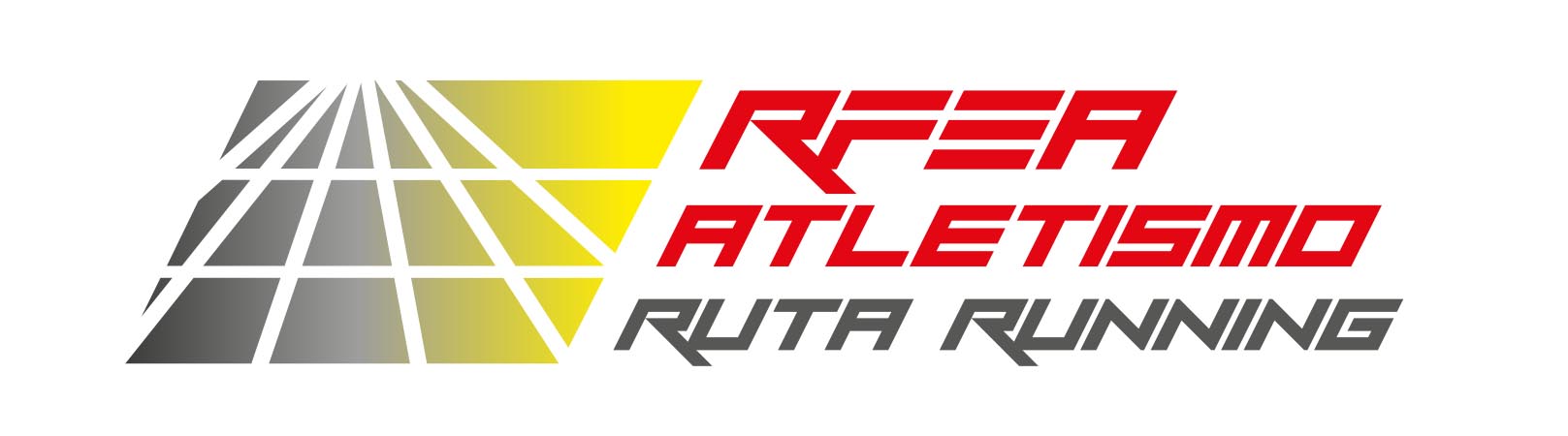 ÍndiceDatos Generales						Pág.   Base de Calibrado 						Pág.   Certificado de la Base de Calibrado 			Pág.  Detalle de la Base de Calibrado 			Pág.  Croquis/Fotos  de la Base de Calibrado 		Pág.  Medición de la Prueba 					Pág.   Lecturas de los Contadores (Pre. y Post.) 		Pág.  Generalidades del Recorrido 				Pág.  Hojas de Ruta 						Pág.  Reajuste Puntos  Kilométricos				Pág.  Croquis / Planos / Detalles  del Circuito 		Pág.   Descripción del Recorrido 				Pág.   Ubicación de los Puntos Kilométricos 		Pág.   Anexos								Pág.   Certificado de Medición 					Pág.   1. Datos generalesDATOS GENERALESEl presente informe tiene como objeto, evaluar el cumplimiento del recorrido con los requisitos establecidos, para que las marcas obtenidas sean consideradas como válidas.2. Base de CalibradoCERTIFICACIÓN DE LA BASE DE CALIBRADODETALLE DE LA BASE DE CALIBRADOObservacionesPLANOS / CROQUIS DE LA BASE DE CALIBRADO (1/2)Situación de la Base de Calibrado (1/2)PLANOS / CROQUIS DE LA BASE DE CALIBRADO (2/2)Detalles de los puntos a y b de la Base de Calibrado3. Medición de la PruebaLECTURAS DEL CONTADOR JONES (1/2)LECTURAS DEL CONTADOR JONES (2/2)Generalidades del Recorrido  .-  (1/3)Generalidades del Recorrido / Circuito  .-  (2/3)El criterio seguido para la medición, conforme a las indicaciones dadas por el Organizador, es el siguiente:1.-	Se considerará como tramo de carrera todo el ancho de la vía o la margen derecha en sentido del tráfico, con las restricciones expresadas en el viario. 2.-	Deberán colocar VALLAS, CINTAS o CONOS en las zonas referenciadas del circuito (Tramos de ida y vuelta en la carretera).3.- 	No se consideran zonas a recorrer las aceras. La Organización cuidará, por diversos medios, que dichos espacios no sean utilizados por los participantes el día de la competición.Nº Vueltas: SalidaMeta: Restricciones: GENERALIDADES DEL RECORRIDO / CIRCUITO.- (3/3)El circuito cumple todas las disposiciones en cuanto a distancias y desniveles que marca la Reglamentación Internacional de Atletismo.El circuito NO cumple las disposiciones en cuanto a distancias y desniveles que marca la Reglamentación Internacional de Atletismo en el/los apartado/s.:HOJA DE RUTA (1/2)	HOJA DE RUTA (2/2)REAJUSTE FINAL DE LOS PUNTOS KILOMÉTRICOS PLANOS, CROQUIS Y DETALLES DEL RECORRIDO(1/7)RECORRIDO.-PLANOS, CROQUIS Y DETALLES DEL RECORRIDO(2/7)RECORRIDO CON LOS PTOS KM.-PLANOS, CROQUIS Y DETALLES DEL RECORRIDO(3/7)RESTRICCIONES CIRCUITO Y GIROS CON RESTRICCIONES.-PLANOS, CROQUIS Y DETALLES DEL RECORRIDO(4/7)CIRCUITO URBANO.-PLANOS, CROQUIS Y DETALLES DEL RECORRIDO(5/7)DETALLES DE LA METAPLANOS, CROQUIS Y DETALLES DEL RECORRIDO(6/7)DETALLES DE LA SALIDAPLANOS, CROQUIS Y DETALLES DEL RECORRIDO(7/7)DETALLES DEL GIRO (180º)DESCRIPCIÓN DEL RECORRIDOUBICACIÓN DE LOS PUNTOS KILOMÉTRICOS4. Anexos5. Certificado de MediciónCERTIFICADO  DE  MEDICIÓN  DEL 
RECORRIDO  DE  PRUEBAS  EN  CARRETERADatos de la PruebaDatos de la PruebaDatos de la PruebaDatos de la PruebaDatos de la PruebaDatos de la PruebaDatos de la PruebaDatos de la PruebaDatos de la PruebaDatos de la PruebaDatos de la PruebaDatos de la PruebaPruebaOrganizadorOrganizadorOrganizadorLocalidadProvinciaProvinciaPersona encargada de la Organización:Persona encargada de la Organización:Persona encargada de la Organización:Persona encargada de la Organización:Persona encargada de la Organización:Persona encargada de la Organización:Página webPágina webE-mailE-mailPrueba incluida en el CalendarioPrueba incluida en el CalendarioPrueba incluida en el CalendarioPrueba incluida en el CalendarioautonómicoautonómicoautonómicoautonómicoautonómiconacionalnacionalinternacionalFecha de celebración de la CompeticiónFecha de celebración de la CompeticiónFecha de celebración de la CompeticiónFecha de celebración de la CompeticiónFecha de celebración de la CompeticiónFecha de celebración de la CompeticiónDatos de la HomologaciónDatos de la HomologaciónDatos de la HomologaciónDatos de la HomologaciónDatos de la HomologaciónDatos de la HomologaciónDatos de la HomologaciónDatos de la HomologaciónBase de CalibradoBase de CalibradoBase de CalibradoBase de CalibradoBase de CalibradoBase de CalibradoBase de CalibradoBase de CalibradoLocalizaciónLocalizaciónLocalizaciónLocalidadLocalidadProvinciaFechaHomologadorDatos del RecorridoDatos del RecorridoDatos del RecorridoDatos del RecorridoDatos del RecorridoDatos del RecorridoDatos del RecorridoDatos del RecorridoDatos del RecorridoDatos del RecorridoLocalidad/esProvinciaProvinciaProvinciaDistancia de la PruebaDistancia de la PruebaDistancia de la PruebaRecorridoUrbanoUrbanoUrbanoUrbanointerurbanointerurbanointerurbanointerurbanoTipo de RecorridoTipo de RecorridoCÍRCULOCÍRCULOCÍRCULOPTO.  A PTO.PTO.  A PTO.PTO.  A PTO.MIXTOMIXTOTipo de pruebaTipo de pruebaRUTARUTARUTARUTAMARCHAMARCHAMARCHAMARCHADatos de la MediciónDatos de la MediciónDatos de la MediciónDatos de la MediciónDatos de la MediciónDatos de la MediciónDatos de la MediciónDatos de la MediciónDatos de la MediciónFechaHora InicioHora FinHora FinMedidor OficialMedidor OficialCategoríaCategoríaMedidor LocalMedidor LocalCategoríaCategoríaSituación de la Base de CalibradoSituación de la Base de CalibradoSituación de la Base de CalibradoSituación de la Base de CalibradoSituación de la Base de CalibradoSituación de la Base de CalibradoSituación de la Base de CalibradoSituación de la Base de CalibradoSituación de la Base de CalibradoSituación de la Base de CalibradoSituación de la Base de CalibradoSituación de la Base de CalibradoSituación de la Base de CalibradoSituación de la Base de CalibradoSituación de la Base de CalibradoSituación de la Base de CalibradoSituación de la Base de CalibradoSituación de la Base de CalibradoSituación de la Base de CalibradoSituación de la Base de CalibradoSituación de la Base de CalibradoCalleCiudadCiudadCiudadFechaHora de inicioHora de inicioHora de inicioTemperatura del suelo (ºC)Temperatura del suelo (ºC)Temperatura del suelo (ºC)Temperatura del suelo (ºC)Temperatura del suelo (ºC)Temperatura del suelo (ºC)Temperatura del suelo (ºC)Temperatura del suelo (ºC)Temperatura del suelo (ºC)Hora finalHora finalHora finalTemperatura del suelo (ºC)Temperatura del suelo (ºC)Temperatura del suelo (ºC)Temperatura del suelo (ºC)Temperatura del suelo (ºC)Temperatura del suelo (ºC)Temperatura del suelo (ºC)Temperatura del suelo (ºC)Temperatura del suelo (ºC)Primera MediciónPrimera MediciónPrimera MediciónPrimera MediciónPrimera MediciónPrimera MediciónPrimera MediciónPrimera MediciónPrimera MediciónPrimera MediciónPrimera MediciónPrimera MediciónPrimera MediciónPrimera MediciónPrimera MediciónPrimera MediciónPrimera MediciónPrimera MediciónPrimera MediciónPrimera MediciónPrimera MediciónA: Punto de Inicio	C: Número de CintadasA: Punto de Inicio	C: Número de CintadasA: Punto de Inicio	C: Número de CintadasA: Punto de Inicio	C: Número de CintadasA: Punto de Inicio	C: Número de CintadasA: Punto de Inicio	C: Número de CintadasA: Punto de Inicio	C: Número de CintadasA: Punto de Inicio	C: Número de CintadasA: Punto de Inicio	C: Número de CintadasA: Punto de Inicio	C: Número de CintadasA: Punto de Inicio	C: Número de CintadasA: Punto de Inicio	C: Número de CintadasA: Punto de Inicio	C: Número de CintadasA: Punto de Inicio	C: Número de CintadasA: Punto de Inicio	C: Número de CintadasA: Punto de Inicio	C: Número de CintadasA: Punto de Inicio	C: Número de CintadasA: Punto de Inicio	C: Número de CintadasA: Punto de Inicio	C: Número de CintadasA: Punto de Inicio	C: Número de CintadasA: Punto de Inicio	C: Número de CintadasB: Punto Provisional del Final	D: Longitud de la cinta métricaB: Punto Provisional del Final	D: Longitud de la cinta métricaB: Punto Provisional del Final	D: Longitud de la cinta métricaB: Punto Provisional del Final	D: Longitud de la cinta métricaB: Punto Provisional del Final	D: Longitud de la cinta métricaB: Punto Provisional del Final	D: Longitud de la cinta métricaB: Punto Provisional del Final	D: Longitud de la cinta métricaB: Punto Provisional del Final	D: Longitud de la cinta métricaB: Punto Provisional del Final	D: Longitud de la cinta métricaB: Punto Provisional del Final	D: Longitud de la cinta métricaB: Punto Provisional del Final	D: Longitud de la cinta métricaB: Punto Provisional del Final	D: Longitud de la cinta métricaB: Punto Provisional del Final	D: Longitud de la cinta métricaB: Punto Provisional del Final	D: Longitud de la cinta métricaB: Punto Provisional del Final	D: Longitud de la cinta métricaB: Punto Provisional del Final	D: Longitud de la cinta métricaB: Punto Provisional del Final	D: Longitud de la cinta métricaB: Punto Provisional del Final	D: Longitud de la cinta métricaB: Punto Provisional del Final	D: Longitud de la cinta métricaB: Punto Provisional del Final	D: Longitud de la cinta métricaB: Punto Provisional del Final	D: Longitud de la cinta métricaA →  B = C x D =A →  B = C x D =A →  B = C x D =A →  B = C x D =A →  B = C x D =MMMMMMMMMMMMM1ª)  AB1ª)  AB1ª)  AB1ª)  AB1ª)  AB1ª)  AB1ª)  AB1ª)  AB1ª)  AB1ª)  AB1ª)  AB1ª)  AB1ª)  ABDiferencia entre B → B´ = 1 mDiferencia entre B → B´ = 1 mDiferencia entre B → B´ = 1 mDiferencia entre B → B´ = 1 mDiferencia entre B → B´ = 1 mDiferencia entre B → B´ = 1 mDiferencia entre B → B´ = 1 mDiferencia entre B → B´ = 1 m	2ª) A´B´	2ª) A´B´	2ª) A´B´	2ª) A´B´	2ª) A´B´	2ª) A´B´	2ª) A´B´	2ª) A´B´	2ª) A´B´	2ª) A´B´	2ª) A´B´	2ª) A´B´	2ª) A´B´Segunda MediciónSegunda MediciónSegunda MediciónSegunda MediciónSegunda MediciónSegunda MediciónSegunda MediciónSegunda MediciónSegunda MediciónSegunda MediciónSegunda MediciónSegunda MediciónSegunda MediciónSegunda MediciónSegunda MediciónSegunda MediciónSegunda MediciónSegunda MediciónSegunda MediciónSegunda MediciónSegunda MediciónB´ ←  A´ en sentido inversoB´ ←  A´ en sentido inversoB´ ←  A´ en sentido inversoB´ ←  A´ en sentido inversoB´ ←  A´ en sentido inversoB´ ←  A´ en sentido inversoB´ ←  A´ en sentido inversoB´ ←  A´ en sentido inversoB´ → A´ = (C x D) – B → B´ + A →  A´ =B´ → A´ = (C x D) – B → B´ + A →  A´ =B´ → A´ = (C x D) – B → B´ + A →  A´ =B´ → A´ = (C x D) – B → B´ + A →  A´ =B´ → A´ = (C x D) – B → B´ + A →  A´ =B´ → A´ = (C x D) – B → B´ + A →  A´ =B´ → A´ = (C x D) – B → B´ + A →  A´ =B´ → A´ = (C x D) – B → B´ + A →  A´ =B´ → A´ = (C x D) – B → B´ + A →  A´ =MMMMMMMMedia de las dos medicionesMedia de las dos medicionesMedia de las dos medicionesMedia de las dos medicionesMedia de las dos medicionesMedia de las dos medicionesMedia de las dos medicionesMedia de las dos medicionesMedia de las dos mediciones   0,00   0,00   0,00   0,00   0,00mmmmmmmFactor de corrección térmica (FCT): 1+(0,0000116 x ( T – 20 ºC) =Factor de corrección térmica (FCT): 1+(0,0000116 x ( T – 20 ºC) =Factor de corrección térmica (FCT): 1+(0,0000116 x ( T – 20 ºC) =Factor de corrección térmica (FCT): 1+(0,0000116 x ( T – 20 ºC) =Factor de corrección térmica (FCT): 1+(0,0000116 x ( T – 20 ºC) =Factor de corrección térmica (FCT): 1+(0,0000116 x ( T – 20 ºC) =Factor de corrección térmica (FCT): 1+(0,0000116 x ( T – 20 ºC) =Factor de corrección térmica (FCT): 1+(0,0000116 x ( T – 20 ºC) =Factor de corrección térmica (FCT): 1+(0,0000116 x ( T – 20 ºC) =Factor de corrección térmica (FCT): 1+(0,0000116 x ( T – 20 ºC) =Factor de corrección térmica (FCT): 1+(0,0000116 x ( T – 20 ºC) =Factor de corrección térmica (FCT): 1+(0,0000116 x ( T – 20 ºC) =Factor de corrección térmica (FCT): 1+(0,0000116 x ( T – 20 ºC) =Factor de corrección térmica (FCT): 1+(0,0000116 x ( T – 20 ºC) =Factor de corrección térmica (FCT): 1+(0,0000116 x ( T – 20 ºC) =Factor de corrección térmica (FCT): 1+(0,0000116 x ( T – 20 ºC) =Factor de corrección térmica (FCT): 1+(0,0000116 x ( T – 20 ºC) =   0,9997680   0,9997680   0,9997680   0,9997680Medida real de A →  B = (A →  B) + (B´ → A´) / 2 Medida real de A →  B = (A →  B) + (B´ → A´) / 2 Medida real de A →  B = (A →  B) + (B´ → A´) / 2 Medida real de A →  B = (A →  B) + (B´ → A´) / 2 Medida real de A →  B = (A →  B) + (B´ → A´) / 2 Medida real de A →  B = (A →  B) + (B´ → A´) / 2 Medida real de A →  B = (A →  B) + (B´ → A´) / 2 Medida real de A →  B = (A →  B) + (B´ → A´) / 2 Medida real de A →  B = (A →  B) + (B´ → A´) / 2 Medida real de A →  B = (A →  B) + (B´ → A´) / 2 Medida real de A →  B = (A →  B) + (B´ → A´) / 2 x FCT =x FCT =x FCT =x FCT =   0,0000   0,0000   0,0000   0,0000   0,0000mSe obtiene el punto B definitivo: (tachar lo que no proceda)Se obtiene el punto B definitivo: (tachar lo que no proceda)Se obtiene el punto B definitivo: (tachar lo que no proceda)Se obtiene el punto B definitivo: (tachar lo que no proceda)Se obtiene el punto B definitivo: (tachar lo que no proceda)Se obtiene el punto B definitivo: (tachar lo que no proceda)Se obtiene el punto B definitivo: (tachar lo que no proceda)Se obtiene el punto B definitivo: (tachar lo que no proceda)Se obtiene el punto B definitivo: (tachar lo que no proceda)Se obtiene el punto B definitivo: (tachar lo que no proceda)Se obtiene el punto B definitivo: (tachar lo que no proceda)Se obtiene el punto B definitivo: (tachar lo que no proceda)Se obtiene el punto B definitivo: (tachar lo que no proceda)Se obtiene el punto B definitivo: (tachar lo que no proceda)Se obtiene el punto B definitivo: (tachar lo que no proceda)Se obtiene el punto B definitivo: (tachar lo que no proceda)Se obtiene el punto B definitivo: (tachar lo que no proceda)Se obtiene el punto B definitivo: (tachar lo que no proceda)Se obtiene el punto B definitivo: (tachar lo que no proceda)Se obtiene el punto B definitivo: (tachar lo que no proceda)Se obtiene el punto B definitivo: (tachar lo que no proceda)ALEJANDOALEJANDOel punto provisional B en el punto provisional B en el punto provisional B en el punto provisional B en el punto provisional B en el punto provisional B en el punto provisional B en el punto provisional B en    0,0   0,0   0,0cm. del punto A.cm. del punto A.cm. del punto A.cm. del punto A.cm. del punto A.cm. del punto A.cm. del punto A.cm. del punto A.AcercandoAcercandoel punto provisional B en el punto provisional B en el punto provisional B en el punto provisional B en el punto provisional B en el punto provisional B en el punto provisional B en el punto provisional B en    0,0   0,0   0,0cm. del punto A.cm. del punto A.cm. del punto A.cm. del punto A.cm. del punto A.cm. del punto A.cm. del punto A.cm. del punto A.La base determinada con cinta metálica entre los puntos definitivos (pintados y referenciados)La base determinada con cinta metálica entre los puntos definitivos (pintados y referenciados)La base determinada con cinta metálica entre los puntos definitivos (pintados y referenciados)La base determinada con cinta metálica entre los puntos definitivos (pintados y referenciados)La base determinada con cinta metálica entre los puntos definitivos (pintados y referenciados)La base determinada con cinta metálica entre los puntos definitivos (pintados y referenciados)La base determinada con cinta metálica entre los puntos definitivos (pintados y referenciados)La base determinada con cinta metálica entre los puntos definitivos (pintados y referenciados)La base determinada con cinta metálica entre los puntos definitivos (pintados y referenciados)La base determinada con cinta metálica entre los puntos definitivos (pintados y referenciados)La base determinada con cinta metálica entre los puntos definitivos (pintados y referenciados)La base determinada con cinta metálica entre los puntos definitivos (pintados y referenciados)La base determinada con cinta metálica entre los puntos definitivos (pintados y referenciados)La base determinada con cinta metálica entre los puntos definitivos (pintados y referenciados)La base determinada con cinta metálica entre los puntos definitivos (pintados y referenciados)La base determinada con cinta metálica entre los puntos definitivos (pintados y referenciados)La base determinada con cinta metálica entre los puntos definitivos (pintados y referenciados)La base determinada con cinta metálica entre los puntos definitivos (pintados y referenciados)La base determinada con cinta metálica entre los puntos definitivos (pintados y referenciados)La base determinada con cinta metálica entre los puntos definitivos (pintados y referenciados)La base determinada con cinta metálica entre los puntos definitivos (pintados y referenciados)es CERTIFICADA para una distancia dees CERTIFICADA para una distancia dees CERTIFICADA para una distancia dees CERTIFICADA para una distancia dees CERTIFICADA para una distancia dees CERTIFICADA para una distancia dees CERTIFICADA para una distancia dees CERTIFICADA para una distancia dees CERTIFICADA para una distancia dees CERTIFICADA para una distancia dees CERTIFICADA para una distancia dees CERTIFICADA para una distancia de   0,00   0,00   0,00   0,00   0,00   0,00MetrosMetrosMetrosLocalización y descripción de los puntos de referenciaLocalización y descripción de los puntos de referenciaLocalización y descripción de los puntos de referenciaLocalización y descripción de los puntos de referenciaLocalización y descripción de los puntos de referenciaLocalización y descripción de los puntos de referenciaLocalización y descripción de los puntos de referenciaLocalización y descripción de los puntos de referenciaLocalización y descripción de los puntos de referenciaLocalización y descripción de los puntos de referenciaLocalización y descripción de los puntos de referenciaLocalización y descripción de los puntos de referenciaLocalización y descripción de los puntos de referenciaLocalización y descripción de los puntos de referenciaLocalización y descripción de los puntos de referenciaLocalización y descripción de los puntos de referenciaLocalización y descripción de los puntos de referenciaLocalización y descripción de los puntos de referenciaLocalización y descripción de los puntos de referenciaLocalización y descripción de los puntos de referenciaLocalización y descripción de los puntos de referenciaPunto APunto BPlano Adjunto en anexoPlano Adjunto en anexoPlano Adjunto en anexoPlano Adjunto en anexoPlano Adjunto en anexoPlano Adjunto en anexoPlano Adjunto en anexoNúmero de registroNúmero de registroNúmero de registroNúmero de registroNúmero de registroNúmero de registroHomologador de la BaseHomologador de la BaseHomologador de la BaseHomologador de la BaseHomologador de la BaseHomologador de la BaseHomologador de la BaseAyudantesAyudantesAyudantesAyudantesNombre de la PruebaNombre de la PruebaSituación de la base de calibradoSituación de la base de calibradoSituación de la base de calibradoSituación de la base de calibradoMedida de la base de calibradoMedida de la base de calibradoMedida de la base de calibradoMedida de la base de calibradoCiudadProvinciaProvinciaNº registro o datos de la base de calibradoNº registro o datos de la base de calibradoNº registro o datos de la base de calibradoNº registro o datos de la base de calibradoNº registro o datos de la base de calibradoNº registro o datos de la base de calibradoNº registro o datos de la base de calibradoNº registro o datos de la base de calibradoMétodo utilizado para medir la baseMétodo utilizado para medir la baseMétodo utilizado para medir la baseMétodo utilizado para medir la baseMétodo utilizado para medir la basecinta métrica metálica  (acero)cinta métrica metálica  (acero)cinta métrica metálica  (acero)cinta métrica metálica  (acero)cinta métrica metálica  (acero)cinta métrica metálica  (acero)Número de pasadas sobre la baseNúmero de pasadas sobre la baseNúmero de pasadas sobre la baseNúmero de pasadas sobre la baseNúmero de pasadas sobre la baseDOSDOSDOSDOSDOSDOSTipo de señalización de los puntos a y bTipo de señalización de los puntos a y bTipo de señalización de los puntos a y bTipo de señalización de los puntos a y bTipo de señalización de los puntos a y bTipo de señalización de los puntos a y bTipo de señalización de los puntos a y bTipo de señalización de los puntos a y bCotas, clavos y pinturaCotas, clavos y pinturaCotas, clavos y pinturaHomologador de la base de calibradoHomologador de la base de calibradoHomologador de la base de calibradoHomologador de la base de calibradoHomologador de la base de calibradoHomologador de la base de calibradoMedidor de la PruebaMedidor de la PruebaMedidor de la PruebaFechaMedidor OficialNombre de la PruebaNombre de la PruebaNombre de la PruebaNombre de la PruebaToma de datos sobre una distancia calibrada deToma de datos sobre una distancia calibrada deToma de datos sobre una distancia calibrada deToma de datos sobre una distancia calibrada deToma de datos sobre una distancia calibrada deToma de datos sobre una distancia calibrada deToma de datos sobre una distancia calibrada deToma de datos sobre una distancia calibrada deToma de datos sobre una distancia calibrada deToma de datos sobre una distancia calibrada deToma de datos sobre una distancia calibrada deToma de datos sobre una distancia calibrada deToma de datos sobre una distancia calibrada deToma de datos sobre una distancia calibrada deMetrosMetrosMetrosMetrosMetrosNombre del MedidorNombre del MedidorNombre del MedidorNombre del MedidorNombre del MedidorCategoríaCategoríaCategoríaCategoríaCondicionesCondicionesComentarioComentarioCalibrado Premedición.-Calibrado Premedición.-Calibrado Premedición.-Calibrado Premedición.-Calibrado Premedición.-Calibrado Premedición.-Calibrado Premedición.-Calibrado Premedición.-Calibrado Premedición.-Calibrado Premedición.-Calibrado Premedición.-Calibrado Premedición.-Calibrado Premedición.-Calibrado Premedición.-Calibrado Premedición.-Calibrado Premedición.-Calibrado Premedición.-Calibrado Premedición.-Calibrado Premedición.-Calibrado Premedición.-Calibrado Premedición.-Calibrado Premedición.-Calibrado Premedición.-Calibrado Premedición.-Calibrado Premedición.-FechaHoraHoraHoraHoraTemperatura ºCTemperatura ºCTemperatura ºCTemperatura ºCTemperatura ºCTemperatura ºCNúmeros ContadorNúmeros ContadorNúmeros Contador1ª Pasada1ª Pasada1ª Pasada1ª Pasada1ª Pasada1ª Pasada2ª Pasada2ª Pasada2ª Pasada2ª Pasada2ª Pasada2ª Pasada3ª Pasada3ª Pasada3ª Pasada3ª Pasada3ª Pasada3ª Pasada4ª Pasada4ª Pasada4ª Pasada4ª PasadaSalidaSalidaSalidaFinalFinalFinalDiferenciaDiferenciaDiferencia0000000000000000000000MediaMediaMedia∑ (Dif) =∑ (Dif) =∑ (Dif) =∑ (Dif) =∑ (Dif) =∑ (Dif) =000000/ 4 =/ 4 =/ 4 =/ 4 =/ 4 =/ 4 =0,00,00,00,0MediaMediaMedia0,00,00,00,00,0//00mxx1.0011.0011.001=0000Nº s/KmNº s/KmCalibrado Postmedición.-Calibrado Postmedición.-Calibrado Postmedición.-Calibrado Postmedición.-Calibrado Postmedición.-Calibrado Postmedición.-Calibrado Postmedición.-Calibrado Postmedición.-Calibrado Postmedición.-Calibrado Postmedición.-Calibrado Postmedición.-Calibrado Postmedición.-Calibrado Postmedición.-Calibrado Postmedición.-Calibrado Postmedición.-Calibrado Postmedición.-Calibrado Postmedición.-Calibrado Postmedición.-Calibrado Postmedición.-Calibrado Postmedición.-Calibrado Postmedición.-Calibrado Postmedición.-Calibrado Postmedición.-Calibrado Postmedición.-Calibrado Postmedición.-FechaHoraHoraHoraHoraTemperatura ºCTemperatura ºCTemperatura ºCTemperatura ºCTemperatura ºCTemperatura ºCNúmeros ContadorNúmeros ContadorNúmeros Contador1ª Pasada1ª Pasada1ª Pasada1ª Pasada1ª Pasada1ª Pasada2ª Pasada2ª Pasada2ª Pasada2ª Pasada2ª Pasada2ª Pasada3ª Pasada3ª Pasada3ª Pasada3ª Pasada3ª Pasada3ª Pasada4ª Pasada4ª Pasada4ª Pasada4ª PasadaSalidaSalidaSalidaFinalFinalFinalDiferenciaDiferenciaDiferencia0000000000000000000000MediaMediaMedia∑ (Dif) =∑ (Dif) =∑ (Dif) =∑ (Dif) =∑ (Dif) =∑ (Dif) =000000/ 4 =/ 4 =/ 4 =/ 4 =/ 4 =/ 4 =0,00,00,00,0MediaMediaMedia0,00,00,00,00,0//00mxx1.0011.0011.001=0000Nº s/KmNº s/KmConstante de trabajo del día.-Constante de trabajo del día.-Constante de trabajo del día.-Constante de trabajo del día.-Constante de trabajo del día.-Constante de trabajo del día.-Constante de trabajo del día.-Constante de trabajo del día.-Constante de trabajo del día.-Constante de trabajo del día.-Constante de trabajo del día.-Constante de trabajo del día.-Constante de trabajo del día.-Constante de trabajo del día.-Constante de trabajo del día.-Constante de trabajo del día.-Constante de trabajo del día.-Constante de trabajo del día.-Constante de trabajo del día.-Constante de trabajo del día.-Constante de trabajo del día.-Constante de trabajo del día.-Constante de trabajo del día.-Constante de trabajo del día.-Constante de trabajo del día.-K PrecalibradoK PrecalibradoK PrecalibradoK PrecalibradoK PrecalibradoK PrecalibradoK PostcalibradoK PostcalibradoK PostcalibradoK PostcalibradoK PostcalibradoK PostcalibradoK PostcalibradoK PostcalibradoK PostcalibradoK PostcalibradoK PostcalibradoK  TRABAJO  DEL  DÍAK  TRABAJO  DEL  DÍAK  TRABAJO  DEL  DÍAK  TRABAJO  DEL  DÍAK  TRABAJO  DEL  DÍAK  TRABAJO  DEL  DÍAK  TRABAJO  DEL  DÍAK  TRABAJO  DEL  DÍA   0,00   0,00   0,00   0,00   0,00+   0,00   0,00   0,00   0,00   0,00   0,00   0,00/2/2/2=   0,00   0,00   0,00   0,00   0,00   0,00   0,00   0,00Nombre de la PruebaNombre de la PruebaNombre de la PruebaNombre de la PruebaToma de datos sobre una distancia calibrada deToma de datos sobre una distancia calibrada deToma de datos sobre una distancia calibrada deToma de datos sobre una distancia calibrada deToma de datos sobre una distancia calibrada deToma de datos sobre una distancia calibrada deToma de datos sobre una distancia calibrada deToma de datos sobre una distancia calibrada deToma de datos sobre una distancia calibrada deToma de datos sobre una distancia calibrada deToma de datos sobre una distancia calibrada deToma de datos sobre una distancia calibrada deToma de datos sobre una distancia calibrada deToma de datos sobre una distancia calibrada de500,00500,00500,00500,00500,00500,00MetrosMetrosMetrosMetrosMetrosNombre del MedidorNombre del MedidorNombre del MedidorNombre del MedidorNombre del MedidorCategoríaCategoríaCategoríaCategoríaN- “B”N- “B”N- “B”CondicionesCondicionesComentarioComentarioCalibrado Premedición.-Calibrado Premedición.-Calibrado Premedición.-Calibrado Premedición.-Calibrado Premedición.-Calibrado Premedición.-Calibrado Premedición.-Calibrado Premedición.-Calibrado Premedición.-Calibrado Premedición.-Calibrado Premedición.-Calibrado Premedición.-Calibrado Premedición.-Calibrado Premedición.-Calibrado Premedición.-Calibrado Premedición.-Calibrado Premedición.-Calibrado Premedición.-Calibrado Premedición.-Calibrado Premedición.-Calibrado Premedición.-Calibrado Premedición.-Calibrado Premedición.-Calibrado Premedición.-Calibrado Premedición.-Fecha16/02/201816/02/201816/02/201816/02/201816/02/201816/02/2018HoraHoraHoraHora11:0011:0011:0011:0011:0011:0011:00Temperatura ºCTemperatura ºCTemperatura ºCTemperatura ºCTemperatura ºCTemperatura ºC12ºNúmeros ContadorNúmeros ContadorNúmeros Contador1ª Pasada1ª Pasada1ª Pasada1ª Pasada1ª Pasada1ª Pasada2ª Pasada2ª Pasada2ª Pasada2ª Pasada2ª Pasada2ª Pasada3ª Pasada3ª Pasada3ª Pasada3ª Pasada3ª Pasada3ª Pasada4ª Pasada4ª Pasada4ª Pasada4ª PasadaSalidaSalidaSalida228.970,0228.970,0228.970,0228.970,0228.970,0228.970,0240.996,0240.996,0240.996,0240.996,0240.996,0240.996,0247.008,0247.008,0247.008,0247.008,0247.008,0247.008,0253.021,0253.021,0253.021,0253.021,0FinalFinalFinal234.981,0234.981,0234.981,0234.981,0234.981,0234.981,0247.008,0247.008,0247.008,0247.008,0247.008,0247.008,0253.021,0253.021,0253.021,0253.021,0253.021,0253.021,0259.035,0259.035,0259.035,0259.035,0DiferenciaDiferenciaDiferencia6.0116.0116.0116.0116.0116.0116.0126.0126.0126.0126.0126.0126.0136.0136.0136.0136.0136.0136.0146.0146.0146.014MediaMediaMedia∑ (Dif) =∑ (Dif) =∑ (Dif) =∑ (Dif) =∑ (Dif) =∑ (Dif) =24.05024.05024.05024.05024.05024.050/ 4 =/ 4 =/ 4 =/ 4 =/ 4 =/ 4 =6.012,56.012,56.012,56.012,5MediaMediaMedia6.012,56.012,56.012,56.012,56.012,5//500500mxx1.0011.0011.001=12.037,0312.037,0312.037,0312.037,03Nº s/KmNº s/KmCalibrado Postmedición.-Calibrado Postmedición.-Calibrado Postmedición.-Calibrado Postmedición.-Calibrado Postmedición.-Calibrado Postmedición.-Calibrado Postmedición.-Calibrado Postmedición.-Calibrado Postmedición.-Calibrado Postmedición.-Calibrado Postmedición.-Calibrado Postmedición.-Calibrado Postmedición.-Calibrado Postmedición.-Calibrado Postmedición.-Calibrado Postmedición.-Calibrado Postmedición.-Calibrado Postmedición.-Calibrado Postmedición.-Calibrado Postmedición.-Calibrado Postmedición.-Calibrado Postmedición.-Calibrado Postmedición.-Calibrado Postmedición.-Calibrado Postmedición.-Fecha16/02/201816/02/201816/02/201816/02/201816/02/201816/02/2018HoraHoraHoraHora13:5013:5013:5013:5013:5013:5013:50Temperatura ºCTemperatura ºCTemperatura ºCTemperatura ºCTemperatura ºCTemperatura ºC15ºNúmeros ContadorNúmeros ContadorNúmeros Contador1ª Pasada1ª Pasada1ª Pasada1ª Pasada1ª Pasada1ª Pasada2ª Pasada2ª Pasada2ª Pasada2ª Pasada2ª Pasada2ª Pasada3ª Pasada3ª Pasada3ª Pasada3ª Pasada3ª Pasada3ª Pasada4ª Pasada4ª Pasada4ª Pasada4ª PasadaSalidaSalidaSalida435.770,0435.770,0435.770,0435.770,0435.770,0435.770,0441.779,0441.779,0441.779,0441.779,0441.779,0441.779,0447.788,0447.788,0447.788,0447.788,0447.788,0447.788,0453.797,0453.797,0453.797,0453.797,0FinalFinalFinal441.779,0441.779,0441.779,0441.779,0441.779,0441.779,0447.788,0447.788,0447.788,0447.788,0447.788,0447.788,0453.797,0453.797,0453.797,0453.797,0453.797,0453.797,0459.808,0459.808,0459.808,0459.808,0DiferenciaDiferenciaDiferencia6.0096.0096.0096.0096.0096.0096.0096.0096.0096.0096.0096.0096.0096.0096.0096.0096.0096.0096.0116.0116.0116.011MediaMediaMedia∑ (Dif) =∑ (Dif) =∑ (Dif) =∑ (Dif) =∑ (Dif) =∑ (Dif) =24.03824.03824.03824.03824.03824.038/ 4 =/ 4 =/ 4 =/ 4 =/ 4 =/ 4 =6.009,56.009,56.009,56.009,5MediaMediaMedia6.009,56.009,56.009,56.009,56.009,5//500500mxx1.0011.0011.001=12.031,0212.031,0212.031,0212.031,02Nº s/KmNº s/KmConstante de trabajo del día.-Constante de trabajo del día.-Constante de trabajo del día.-Constante de trabajo del día.-Constante de trabajo del día.-Constante de trabajo del día.-Constante de trabajo del día.-Constante de trabajo del día.-Constante de trabajo del día.-Constante de trabajo del día.-Constante de trabajo del día.-Constante de trabajo del día.-Constante de trabajo del día.-Constante de trabajo del día.-Constante de trabajo del día.-Constante de trabajo del día.-Constante de trabajo del día.-Constante de trabajo del día.-Constante de trabajo del día.-Constante de trabajo del día.-Constante de trabajo del día.-Constante de trabajo del día.-Constante de trabajo del día.-Constante de trabajo del día.-Constante de trabajo del día.-K PrecalibradoK PrecalibradoK PrecalibradoK PrecalibradoK PrecalibradoK PrecalibradoK PostcalibradoK PostcalibradoK PostcalibradoK PostcalibradoK PostcalibradoK PostcalibradoK PostcalibradoK PostcalibradoK PostcalibradoK PostcalibradoK PostcalibradoK trabajoK trabajoK trabajoK trabajoK trabajoK trabajoK trabajoK trabajo12.037,0312.037,0312.037,0312.037,0312.037,03+12.031,0212.031,0212.031,0212.031,0212.031,0212.031,0212.031,02/ 2/ 2/ 2=12.034,0312.034,0312.034,0312.034,0312.034,0312.034,0312.034,0312.034,03CNC1.- La carrera se desarrolla por carreteras asfaltadas, carriles para bicicletas, o senderos para peatones a lo largo de la carretera, que no discurran por terrenos blandos con césped o algo semejante.1.- La carrera se desarrolla por carreteras asfaltadas, carriles para bicicletas, o senderos para peatones a lo largo de la carretera, que no discurran por terrenos blandos con césped o algo semejante.1.- La carrera se desarrolla por carreteras asfaltadas, carriles para bicicletas, o senderos para peatones a lo largo de la carretera, que no discurran por terrenos blandos con césped o algo semejante.1.- La carrera se desarrolla por carreteras asfaltadas, carriles para bicicletas, o senderos para peatones a lo largo de la carretera, que no discurran por terrenos blandos con césped o algo semejante.1.- La carrera se desarrolla por carreteras asfaltadas, carriles para bicicletas, o senderos para peatones a lo largo de la carretera, que no discurran por terrenos blandos con césped o algo semejante.1.- La carrera se desarrolla por carreteras asfaltadas, carriles para bicicletas, o senderos para peatones a lo largo de la carretera, que no discurran por terrenos blandos con césped o algo semejante.1.- La carrera se desarrolla por carreteras asfaltadas, carriles para bicicletas, o senderos para peatones a lo largo de la carretera, que no discurran por terrenos blandos con césped o algo semejante.1.- La carrera se desarrolla por carreteras asfaltadas, carriles para bicicletas, o senderos para peatones a lo largo de la carretera, que no discurran por terrenos blandos con césped o algo semejante.1.- La carrera se desarrolla por carreteras asfaltadas, carriles para bicicletas, o senderos para peatones a lo largo de la carretera, que no discurran por terrenos blandos con césped o algo semejante.1.- La carrera se desarrolla por carreteras asfaltadas, carriles para bicicletas, o senderos para peatones a lo largo de la carretera, que no discurran por terrenos blandos con césped o algo semejante.1.- La carrera se desarrolla por carreteras asfaltadas, carriles para bicicletas, o senderos para peatones a lo largo de la carretera, que no discurran por terrenos blandos con césped o algo semejante.1.- La carrera se desarrolla por carreteras asfaltadas, carriles para bicicletas, o senderos para peatones a lo largo de la carretera, que no discurran por terrenos blandos con césped o algo semejante.1.- La carrera se desarrolla por carreteras asfaltadas, carriles para bicicletas, o senderos para peatones a lo largo de la carretera, que no discurran por terrenos blandos con césped o algo semejante.1.- La carrera se desarrolla por carreteras asfaltadas, carriles para bicicletas, o senderos para peatones a lo largo de la carretera, que no discurran por terrenos blandos con césped o algo semejante.1.- La carrera se desarrolla por carreteras asfaltadas, carriles para bicicletas, o senderos para peatones a lo largo de la carretera, que no discurran por terrenos blandos con césped o algo semejante.1.- La carrera se desarrolla por carreteras asfaltadas, carriles para bicicletas, o senderos para peatones a lo largo de la carretera, que no discurran por terrenos blandos con césped o algo semejante.1.- La carrera se desarrolla por carreteras asfaltadas, carriles para bicicletas, o senderos para peatones a lo largo de la carretera, que no discurran por terrenos blandos con césped o algo semejante.1.- La carrera se desarrolla por carreteras asfaltadas, carriles para bicicletas, o senderos para peatones a lo largo de la carretera, que no discurran por terrenos blandos con césped o algo semejante.1.- La carrera se desarrolla por carreteras asfaltadas, carriles para bicicletas, o senderos para peatones a lo largo de la carretera, que no discurran por terrenos blandos con césped o algo semejante.1.- La carrera se desarrolla por carreteras asfaltadas, carriles para bicicletas, o senderos para peatones a lo largo de la carretera, que no discurran por terrenos blandos con césped o algo semejante.1.- La carrera se desarrolla por carreteras asfaltadas, carriles para bicicletas, o senderos para peatones a lo largo de la carretera, que no discurran por terrenos blandos con césped o algo semejante.1.- La carrera se desarrolla por carreteras asfaltadas, carriles para bicicletas, o senderos para peatones a lo largo de la carretera, que no discurran por terrenos blandos con césped o algo semejante.1.- La carrera se desarrolla por carreteras asfaltadas, carriles para bicicletas, o senderos para peatones a lo largo de la carretera, que no discurran por terrenos blandos con césped o algo semejante.1.- La carrera se desarrolla por carreteras asfaltadas, carriles para bicicletas, o senderos para peatones a lo largo de la carretera, que no discurran por terrenos blandos con césped o algo semejante.1.- La carrera se desarrolla por carreteras asfaltadas, carriles para bicicletas, o senderos para peatones a lo largo de la carretera, que no discurran por terrenos blandos con césped o algo semejante.1.- La carrera se desarrolla por carreteras asfaltadas, carriles para bicicletas, o senderos para peatones a lo largo de la carretera, que no discurran por terrenos blandos con césped o algo semejante.1.- La carrera se desarrolla por carreteras asfaltadas, carriles para bicicletas, o senderos para peatones a lo largo de la carretera, que no discurran por terrenos blandos con césped o algo semejante.1.- La carrera se desarrolla por carreteras asfaltadas, carriles para bicicletas, o senderos para peatones a lo largo de la carretera, que no discurran por terrenos blandos con césped o algo semejante.1.- La carrera se desarrolla por carreteras asfaltadas, carriles para bicicletas, o senderos para peatones a lo largo de la carretera, que no discurran por terrenos blandos con césped o algo semejante.1.- La carrera se desarrolla por carreteras asfaltadas, carriles para bicicletas, o senderos para peatones a lo largo de la carretera, que no discurran por terrenos blandos con césped o algo semejante.1.- La carrera se desarrolla por carreteras asfaltadas, carriles para bicicletas, o senderos para peatones a lo largo de la carretera, que no discurran por terrenos blandos con césped o algo semejante.1.- La carrera se desarrolla por carreteras asfaltadas, carriles para bicicletas, o senderos para peatones a lo largo de la carretera, que no discurran por terrenos blandos con césped o algo semejante.1.- La carrera se desarrolla por carreteras asfaltadas, carriles para bicicletas, o senderos para peatones a lo largo de la carretera, que no discurran por terrenos blandos con césped o algo semejante.1.- La carrera se desarrolla por carreteras asfaltadas, carriles para bicicletas, o senderos para peatones a lo largo de la carretera, que no discurran por terrenos blandos con césped o algo semejante.1.- La carrera se desarrolla por carreteras asfaltadas, carriles para bicicletas, o senderos para peatones a lo largo de la carretera, que no discurran por terrenos blandos con césped o algo semejante.Observaciones Observaciones Observaciones Observaciones Observaciones Observaciones Observaciones Observaciones Observaciones Observaciones Observaciones Observaciones Observaciones Observaciones Observaciones Observaciones Observaciones Observaciones Observaciones Observaciones Observaciones Observaciones Observaciones Observaciones Observaciones Observaciones Observaciones Observaciones Observaciones Observaciones Observaciones Observaciones Observaciones Observaciones Observaciones 2.- La salida y la llegada, no deben distar uno de otro, en más del 50 % de la distancia de la carrera, medida en línea recta.2.- La salida y la llegada, no deben distar uno de otro, en más del 50 % de la distancia de la carrera, medida en línea recta.2.- La salida y la llegada, no deben distar uno de otro, en más del 50 % de la distancia de la carrera, medida en línea recta.2.- La salida y la llegada, no deben distar uno de otro, en más del 50 % de la distancia de la carrera, medida en línea recta.2.- La salida y la llegada, no deben distar uno de otro, en más del 50 % de la distancia de la carrera, medida en línea recta.2.- La salida y la llegada, no deben distar uno de otro, en más del 50 % de la distancia de la carrera, medida en línea recta.2.- La salida y la llegada, no deben distar uno de otro, en más del 50 % de la distancia de la carrera, medida en línea recta.2.- La salida y la llegada, no deben distar uno de otro, en más del 50 % de la distancia de la carrera, medida en línea recta.2.- La salida y la llegada, no deben distar uno de otro, en más del 50 % de la distancia de la carrera, medida en línea recta.2.- La salida y la llegada, no deben distar uno de otro, en más del 50 % de la distancia de la carrera, medida en línea recta.2.- La salida y la llegada, no deben distar uno de otro, en más del 50 % de la distancia de la carrera, medida en línea recta.2.- La salida y la llegada, no deben distar uno de otro, en más del 50 % de la distancia de la carrera, medida en línea recta.2.- La salida y la llegada, no deben distar uno de otro, en más del 50 % de la distancia de la carrera, medida en línea recta.2.- La salida y la llegada, no deben distar uno de otro, en más del 50 % de la distancia de la carrera, medida en línea recta.2.- La salida y la llegada, no deben distar uno de otro, en más del 50 % de la distancia de la carrera, medida en línea recta.2.- La salida y la llegada, no deben distar uno de otro, en más del 50 % de la distancia de la carrera, medida en línea recta.2.- La salida y la llegada, no deben distar uno de otro, en más del 50 % de la distancia de la carrera, medida en línea recta.2.- La salida y la llegada, no deben distar uno de otro, en más del 50 % de la distancia de la carrera, medida en línea recta.2.- La salida y la llegada, no deben distar uno de otro, en más del 50 % de la distancia de la carrera, medida en línea recta.2.- La salida y la llegada, no deben distar uno de otro, en más del 50 % de la distancia de la carrera, medida en línea recta.2.- La salida y la llegada, no deben distar uno de otro, en más del 50 % de la distancia de la carrera, medida en línea recta.2.- La salida y la llegada, no deben distar uno de otro, en más del 50 % de la distancia de la carrera, medida en línea recta.2.- La salida y la llegada, no deben distar uno de otro, en más del 50 % de la distancia de la carrera, medida en línea recta.2.- La salida y la llegada, no deben distar uno de otro, en más del 50 % de la distancia de la carrera, medida en línea recta.2.- La salida y la llegada, no deben distar uno de otro, en más del 50 % de la distancia de la carrera, medida en línea recta.2.- La salida y la llegada, no deben distar uno de otro, en más del 50 % de la distancia de la carrera, medida en línea recta.2.- La salida y la llegada, no deben distar uno de otro, en más del 50 % de la distancia de la carrera, medida en línea recta.2.- La salida y la llegada, no deben distar uno de otro, en más del 50 % de la distancia de la carrera, medida en línea recta.2.- La salida y la llegada, no deben distar uno de otro, en más del 50 % de la distancia de la carrera, medida en línea recta.2.- La salida y la llegada, no deben distar uno de otro, en más del 50 % de la distancia de la carrera, medida en línea recta.2.- La salida y la llegada, no deben distar uno de otro, en más del 50 % de la distancia de la carrera, medida en línea recta.2.- La salida y la llegada, no deben distar uno de otro, en más del 50 % de la distancia de la carrera, medida en línea recta.2.- La salida y la llegada, no deben distar uno de otro, en más del 50 % de la distancia de la carrera, medida en línea recta.2.- La salida y la llegada, no deben distar uno de otro, en más del 50 % de la distancia de la carrera, medida en línea recta.2.- La salida y la llegada, no deben distar uno de otro, en más del 50 % de la distancia de la carrera, medida en línea recta.Dist. Sal  → MetaDist. Sal  → MetaDist. Sal  → MetaDist. Sal  → MetaDist. Sal  → Meta116,81116,81116,81MMMDist. CarreraDist. CarreraDist. CarreraDist. CarreraDist. CarreraDist. CarreraDist. CarreraDist. CarreraDist. Carrera10.00010.00010.00010.00010.00010.00010.000mm% Dist.% Dist.% Dist.1,2%1,2%1,2%2.1.- Se cumple esta distancia entre  la salida y los distintos puntos de referencia intermedios.2.1.- Se cumple esta distancia entre  la salida y los distintos puntos de referencia intermedios.2.1.- Se cumple esta distancia entre  la salida y los distintos puntos de referencia intermedios.2.1.- Se cumple esta distancia entre  la salida y los distintos puntos de referencia intermedios.2.1.- Se cumple esta distancia entre  la salida y los distintos puntos de referencia intermedios.2.1.- Se cumple esta distancia entre  la salida y los distintos puntos de referencia intermedios.2.1.- Se cumple esta distancia entre  la salida y los distintos puntos de referencia intermedios.2.1.- Se cumple esta distancia entre  la salida y los distintos puntos de referencia intermedios.2.1.- Se cumple esta distancia entre  la salida y los distintos puntos de referencia intermedios.2.1.- Se cumple esta distancia entre  la salida y los distintos puntos de referencia intermedios.2.1.- Se cumple esta distancia entre  la salida y los distintos puntos de referencia intermedios.2.1.- Se cumple esta distancia entre  la salida y los distintos puntos de referencia intermedios.2.1.- Se cumple esta distancia entre  la salida y los distintos puntos de referencia intermedios.2.1.- Se cumple esta distancia entre  la salida y los distintos puntos de referencia intermedios.2.1.- Se cumple esta distancia entre  la salida y los distintos puntos de referencia intermedios.2.1.- Se cumple esta distancia entre  la salida y los distintos puntos de referencia intermedios.2.1.- Se cumple esta distancia entre  la salida y los distintos puntos de referencia intermedios.2.1.- Se cumple esta distancia entre  la salida y los distintos puntos de referencia intermedios.2.1.- Se cumple esta distancia entre  la salida y los distintos puntos de referencia intermedios.2.1.- Se cumple esta distancia entre  la salida y los distintos puntos de referencia intermedios.2.1.- Se cumple esta distancia entre  la salida y los distintos puntos de referencia intermedios.2.1.- Se cumple esta distancia entre  la salida y los distintos puntos de referencia intermedios.2.1.- Se cumple esta distancia entre  la salida y los distintos puntos de referencia intermedios.2.1.- Se cumple esta distancia entre  la salida y los distintos puntos de referencia intermedios.2.1.- Se cumple esta distancia entre  la salida y los distintos puntos de referencia intermedios.2.1.- Se cumple esta distancia entre  la salida y los distintos puntos de referencia intermedios.2.1.- Se cumple esta distancia entre  la salida y los distintos puntos de referencia intermedios.2.1.- Se cumple esta distancia entre  la salida y los distintos puntos de referencia intermedios.2.1.- Se cumple esta distancia entre  la salida y los distintos puntos de referencia intermedios.2.1.- Se cumple esta distancia entre  la salida y los distintos puntos de referencia intermedios.2.1.- Se cumple esta distancia entre  la salida y los distintos puntos de referencia intermedios.2.1.- Se cumple esta distancia entre  la salida y los distintos puntos de referencia intermedios.2.1.- Se cumple esta distancia entre  la salida y los distintos puntos de referencia intermedios.2.1.- Se cumple esta distancia entre  la salida y los distintos puntos de referencia intermedios.2.1.- Se cumple esta distancia entre  la salida y los distintos puntos de referencia intermedios.Dist. Sal  → KM 5Dist. Sal  → KM 5Dist. Sal  → KM 5Dist. Sal  → KM 5Dist. Sal  → KM 5Dist. Sal  → KM 500MMMDist. CarreraDist. CarreraDist. CarreraDist. CarreraDist. CarreraDist. CarreraDist. CarreraDist. CarreraDist. Carrera0000000mm% Dist.% Dist.% Dist.0,0%0,0%0,0%Dist. Sal  → Km 10Dist. Sal  → Km 10Dist. Sal  → Km 10Dist. Sal  → Km 10Dist. Sal  → Km 10Dist. Sal  → Km 1000MMMDist. CarreraDist. CarreraDist. CarreraDist. CarreraDist. CarreraDist. CarreraDist. CarreraDist. CarreraDist. Carrera0000000mm% Dist.% Dist.% Dist.0,0%0,0%0,0%Dist. Sal  → ½ mDist. Sal  → ½ mDist. Sal  → ½ mDist. Sal  → ½ mDist. Sal  → ½ mDist. Sal  → ½ m00MMMDist. CarreraDist. CarreraDist. CarreraDist. CarreraDist. CarreraDist. CarreraDist. CarreraDist. CarreraDist. Carrera0000000mm% Dist.% Dist.% Dist.0,0 %0,0 %0,0 %Observaciones Observaciones Observaciones Observaciones Observaciones Observaciones Observaciones Observaciones Observaciones Observaciones Observaciones Observaciones Observaciones Observaciones Observaciones Observaciones Observaciones Observaciones Observaciones Observaciones Observaciones Observaciones Observaciones Observaciones Observaciones Observaciones Observaciones Observaciones Observaciones Observaciones Observaciones Observaciones Observaciones Observaciones Observaciones 3.- La disminución de altitud entre la salida y la meta no excéde del 1‰. (1 m por Km).3.- La disminución de altitud entre la salida y la meta no excéde del 1‰. (1 m por Km).3.- La disminución de altitud entre la salida y la meta no excéde del 1‰. (1 m por Km).3.- La disminución de altitud entre la salida y la meta no excéde del 1‰. (1 m por Km).3.- La disminución de altitud entre la salida y la meta no excéde del 1‰. (1 m por Km).3.- La disminución de altitud entre la salida y la meta no excéde del 1‰. (1 m por Km).3.- La disminución de altitud entre la salida y la meta no excéde del 1‰. (1 m por Km).3.- La disminución de altitud entre la salida y la meta no excéde del 1‰. (1 m por Km).3.- La disminución de altitud entre la salida y la meta no excéde del 1‰. (1 m por Km).3.- La disminución de altitud entre la salida y la meta no excéde del 1‰. (1 m por Km).3.- La disminución de altitud entre la salida y la meta no excéde del 1‰. (1 m por Km).3.- La disminución de altitud entre la salida y la meta no excéde del 1‰. (1 m por Km).3.- La disminución de altitud entre la salida y la meta no excéde del 1‰. (1 m por Km).3.- La disminución de altitud entre la salida y la meta no excéde del 1‰. (1 m por Km).3.- La disminución de altitud entre la salida y la meta no excéde del 1‰. (1 m por Km).3.- La disminución de altitud entre la salida y la meta no excéde del 1‰. (1 m por Km).3.- La disminución de altitud entre la salida y la meta no excéde del 1‰. (1 m por Km).3.- La disminución de altitud entre la salida y la meta no excéde del 1‰. (1 m por Km).3.- La disminución de altitud entre la salida y la meta no excéde del 1‰. (1 m por Km).3.- La disminución de altitud entre la salida y la meta no excéde del 1‰. (1 m por Km).3.- La disminución de altitud entre la salida y la meta no excéde del 1‰. (1 m por Km).3.- La disminución de altitud entre la salida y la meta no excéde del 1‰. (1 m por Km).3.- La disminución de altitud entre la salida y la meta no excéde del 1‰. (1 m por Km).3.- La disminución de altitud entre la salida y la meta no excéde del 1‰. (1 m por Km).3.- La disminución de altitud entre la salida y la meta no excéde del 1‰. (1 m por Km).3.- La disminución de altitud entre la salida y la meta no excéde del 1‰. (1 m por Km).3.- La disminución de altitud entre la salida y la meta no excéde del 1‰. (1 m por Km).3.- La disminución de altitud entre la salida y la meta no excéde del 1‰. (1 m por Km).3.- La disminución de altitud entre la salida y la meta no excéde del 1‰. (1 m por Km).3.- La disminución de altitud entre la salida y la meta no excéde del 1‰. (1 m por Km).3.- La disminución de altitud entre la salida y la meta no excéde del 1‰. (1 m por Km).3.- La disminución de altitud entre la salida y la meta no excéde del 1‰. (1 m por Km).3.- La disminución de altitud entre la salida y la meta no excéde del 1‰. (1 m por Km).3.- La disminución de altitud entre la salida y la meta no excéde del 1‰. (1 m por Km).3.- La disminución de altitud entre la salida y la meta no excéde del 1‰. (1 m por Km).Altitud SalidaAltitud SalidaAltitud SalidaAltitud SalidaAltitud SalidammmAltitud MetaAltitud MetaAltitud MetaAltitud MetaAltitud MetaAltitud MetaAltitud MetaAltitud MetammDisminuciónDisminuciónDisminuciónDisminuciónDisminuciónDisminución   0 m   0 m   0 m   0 m3.1.- Se cumple esta disminución entre  la salida y los distintos puntos de referencia intermedios.3.1.- Se cumple esta disminución entre  la salida y los distintos puntos de referencia intermedios.3.1.- Se cumple esta disminución entre  la salida y los distintos puntos de referencia intermedios.3.1.- Se cumple esta disminución entre  la salida y los distintos puntos de referencia intermedios.3.1.- Se cumple esta disminución entre  la salida y los distintos puntos de referencia intermedios.3.1.- Se cumple esta disminución entre  la salida y los distintos puntos de referencia intermedios.3.1.- Se cumple esta disminución entre  la salida y los distintos puntos de referencia intermedios.3.1.- Se cumple esta disminución entre  la salida y los distintos puntos de referencia intermedios.3.1.- Se cumple esta disminución entre  la salida y los distintos puntos de referencia intermedios.3.1.- Se cumple esta disminución entre  la salida y los distintos puntos de referencia intermedios.3.1.- Se cumple esta disminución entre  la salida y los distintos puntos de referencia intermedios.3.1.- Se cumple esta disminución entre  la salida y los distintos puntos de referencia intermedios.3.1.- Se cumple esta disminución entre  la salida y los distintos puntos de referencia intermedios.3.1.- Se cumple esta disminución entre  la salida y los distintos puntos de referencia intermedios.3.1.- Se cumple esta disminución entre  la salida y los distintos puntos de referencia intermedios.3.1.- Se cumple esta disminución entre  la salida y los distintos puntos de referencia intermedios.3.1.- Se cumple esta disminución entre  la salida y los distintos puntos de referencia intermedios.3.1.- Se cumple esta disminución entre  la salida y los distintos puntos de referencia intermedios.3.1.- Se cumple esta disminución entre  la salida y los distintos puntos de referencia intermedios.3.1.- Se cumple esta disminución entre  la salida y los distintos puntos de referencia intermedios.3.1.- Se cumple esta disminución entre  la salida y los distintos puntos de referencia intermedios.3.1.- Se cumple esta disminución entre  la salida y los distintos puntos de referencia intermedios.3.1.- Se cumple esta disminución entre  la salida y los distintos puntos de referencia intermedios.3.1.- Se cumple esta disminución entre  la salida y los distintos puntos de referencia intermedios.3.1.- Se cumple esta disminución entre  la salida y los distintos puntos de referencia intermedios.3.1.- Se cumple esta disminución entre  la salida y los distintos puntos de referencia intermedios.3.1.- Se cumple esta disminución entre  la salida y los distintos puntos de referencia intermedios.3.1.- Se cumple esta disminución entre  la salida y los distintos puntos de referencia intermedios.3.1.- Se cumple esta disminución entre  la salida y los distintos puntos de referencia intermedios.3.1.- Se cumple esta disminución entre  la salida y los distintos puntos de referencia intermedios.3.1.- Se cumple esta disminución entre  la salida y los distintos puntos de referencia intermedios.3.1.- Se cumple esta disminución entre  la salida y los distintos puntos de referencia intermedios.3.1.- Se cumple esta disminución entre  la salida y los distintos puntos de referencia intermedios.3.1.- Se cumple esta disminución entre  la salida y los distintos puntos de referencia intermedios.3.1.- Se cumple esta disminución entre  la salida y los distintos puntos de referencia intermedios.Altitud SalidaAltitud SalidaAltitud SalidaAltitud SalidaMMMMAltitud KmAltitud KmAltitud KmAltitud KmAltitud Km55566mmmmDisminuciónDisminuciónDisminuciónDisminuciónDisminuciónDisminuciónDisminuciónDisminución   0 m   0 mAltitud SalidaAltitud SalidaAltitud SalidaAltitud SalidammmmAltitud KmAltitud KmAltitud KmAltitud KmAltitud Km101010mmmmDisminuciónDisminuciónDisminuciónDisminuciónDisminuciónDisminuciónDisminuciónDisminución   0 m   0 mAltitud SalidaAltitud SalidaAltitud SalidaAltitud SalidaMMMMAltitud KmAltitud KmAltitud KmAltitud KmAltitud Km½ m ½ m ½ m mmmmDisminuciónDisminuciónDisminuciónDisminuciónDisminuciónDisminuciónDisminuciónDisminución   0 m                      0 m                   Altitud SalidaAltitud SalidaAltitud SalidaAltitud SalidaMMMMAltitud KmAltitud KmAltitud KmAltitud KmAltitud KmmmmmDisminuciónDisminuciónDisminuciónDisminuciónDisminuciónDisminuciónDisminuciónDisminución 0 m 0 m4.- Modificaciones del Recorrido /Circuito.4.- Modificaciones del Recorrido /Circuito.4.- Modificaciones del Recorrido /Circuito.4.- Modificaciones del Recorrido /Circuito.4.- Modificaciones del Recorrido /Circuito.4.- Modificaciones del Recorrido /Circuito.4.- Modificaciones del Recorrido /Circuito.4.- Modificaciones del Recorrido /Circuito.4.- Modificaciones del Recorrido /Circuito.4.- Modificaciones del Recorrido /Circuito.4.- Modificaciones del Recorrido /Circuito.4.- Modificaciones del Recorrido /Circuito.4.- Modificaciones del Recorrido /Circuito.4.- Modificaciones del Recorrido /Circuito.4.- Modificaciones del Recorrido /Circuito.4.- Modificaciones del Recorrido /Circuito.4.- Modificaciones del Recorrido /Circuito.4.- Modificaciones del Recorrido /Circuito.4.- Modificaciones del Recorrido /Circuito.4.- Modificaciones del Recorrido /Circuito.4.- Modificaciones del Recorrido /Circuito.4.- Modificaciones del Recorrido /Circuito.4.- Modificaciones del Recorrido /Circuito.4.- Modificaciones del Recorrido /Circuito.4.- Modificaciones del Recorrido /Circuito.4.- Modificaciones del Recorrido /Circuito.4.- Modificaciones del Recorrido /Circuito.4.- Modificaciones del Recorrido /Circuito.4.- Modificaciones del Recorrido /Circuito.4.- Modificaciones del Recorrido /Circuito.4.- Modificaciones del Recorrido /Circuito.4.- Modificaciones del Recorrido /Circuito.4.- Modificaciones del Recorrido /Circuito.4.- Modificaciones del Recorrido /Circuito.4.- Modificaciones del Recorrido /Circuito.4.1.- La modificación no es superior al 5%.4.1.- La modificación no es superior al 5%.4.1.- La modificación no es superior al 5%.4.1.- La modificación no es superior al 5%.4.1.- La modificación no es superior al 5%.4.1.- La modificación no es superior al 5%.4.1.- La modificación no es superior al 5%.4.1.- La modificación no es superior al 5%.4.1.- La modificación no es superior al 5%.4.1.- La modificación no es superior al 5%.4.1.- La modificación no es superior al 5%.4.1.- La modificación no es superior al 5%.4.1.- La modificación no es superior al 5%.4.1.- La modificación no es superior al 5%.4.1.- La modificación no es superior al 5%.4.1.- La modificación no es superior al 5%.4.1.- La modificación no es superior al 5%.4.1.- La modificación no es superior al 5%.4.1.- La modificación no es superior al 5%.4.1.- La modificación no es superior al 5%.4.1.- La modificación no es superior al 5%.4.1.- La modificación no es superior al 5%.4.1.- La modificación no es superior al 5%.4.1.- La modificación no es superior al 5%.4.1.- La modificación no es superior al 5%.4.1.- La modificación no es superior al 5%.4.1.- La modificación no es superior al 5%.4.1.- La modificación no es superior al 5%.4.1.- La modificación no es superior al 5%.4.1.- La modificación no es superior al 5%.4.1.- La modificación no es superior al 5%.4.1.- La modificación no es superior al 5%.4.1.- La modificación no es superior al 5%.4.1.- La modificación no es superior al 5%.4.1.- La modificación no es superior al 5%.ModificaciónModificaciónModificación000000mmmmCircuitoCircuitoCircuitoCircuito00000mmVariaciónVariaciónVariaciónVariaciónVariaciónVariación0,0%0,0%0,0%0,0%0,0%4.2.- Existen modificaciones anteriores. (máximo tres)4.2.- Existen modificaciones anteriores. (máximo tres)4.2.- Existen modificaciones anteriores. (máximo tres)4.2.- Existen modificaciones anteriores. (máximo tres)4.2.- Existen modificaciones anteriores. (máximo tres)4.2.- Existen modificaciones anteriores. (máximo tres)4.2.- Existen modificaciones anteriores. (máximo tres)4.2.- Existen modificaciones anteriores. (máximo tres)4.2.- Existen modificaciones anteriores. (máximo tres)4.2.- Existen modificaciones anteriores. (máximo tres)4.2.- Existen modificaciones anteriores. (máximo tres)4.2.- Existen modificaciones anteriores. (máximo tres)4.2.- Existen modificaciones anteriores. (máximo tres)4.2.- Existen modificaciones anteriores. (máximo tres)4.2.- Existen modificaciones anteriores. (máximo tres)4.2.- Existen modificaciones anteriores. (máximo tres)4.2.- Existen modificaciones anteriores. (máximo tres)4.2.- Existen modificaciones anteriores. (máximo tres)4.2.- Existen modificaciones anteriores. (máximo tres)4.2.- Existen modificaciones anteriores. (máximo tres)4.2.- Existen modificaciones anteriores. (máximo tres)4.2.- Existen modificaciones anteriores. (máximo tres)4.2.- Existen modificaciones anteriores. (máximo tres)4.2.- Existen modificaciones anteriores. (máximo tres)4.2.- Existen modificaciones anteriores. (máximo tres)4.2.- Existen modificaciones anteriores. (máximo tres)4.2.- Existen modificaciones anteriores. (máximo tres)4.2.- Existen modificaciones anteriores. (máximo tres)4.2.- Existen modificaciones anteriores. (máximo tres)4.2.- Existen modificaciones anteriores. (máximo tres)4.2.- Existen modificaciones anteriores. (máximo tres)4.2.- Existen modificaciones anteriores. (máximo tres)4.2.- Existen modificaciones anteriores. (máximo tres)4.2.- Existen modificaciones anteriores. (máximo tres)4.2.- Existen modificaciones anteriores. (máximo tres)FechaFecha--ModificaciónModificaciónModificaciónModificaciónModificaciónModificaciónModificaciónModificación00mCircuitoCircuitoCircuitoCircuitoCircuito000000mmVariaciónVariaciónVariaciónVariaciónVariaciónVariación0,0%FechaFecha--ModificaciónModificaciónModificaciónModificaciónModificaciónModificaciónModificaciónModificación00mCircuitoCircuitoCircuitoCircuitoCircuito000000mmVariaciónVariaciónVariaciónVariaciónVariaciónVariación0,0%FechaFecha--ModificaciónModificaciónModificaciónModificaciónModificaciónModificaciónModificaciónModificación00mCircuitoCircuitoCircuitoCircuitoCircuito000000mmVariaciónVariaciónVariaciónVariaciónVariaciónVariación0,0%5.- El recorrido permanecerá cerrado al tráfico motorizado durante el transcurso de la prueba.5.- El recorrido permanecerá cerrado al tráfico motorizado durante el transcurso de la prueba.5.- El recorrido permanecerá cerrado al tráfico motorizado durante el transcurso de la prueba.5.- El recorrido permanecerá cerrado al tráfico motorizado durante el transcurso de la prueba.5.- El recorrido permanecerá cerrado al tráfico motorizado durante el transcurso de la prueba.5.- El recorrido permanecerá cerrado al tráfico motorizado durante el transcurso de la prueba.5.- El recorrido permanecerá cerrado al tráfico motorizado durante el transcurso de la prueba.5.- El recorrido permanecerá cerrado al tráfico motorizado durante el transcurso de la prueba.5.- El recorrido permanecerá cerrado al tráfico motorizado durante el transcurso de la prueba.5.- El recorrido permanecerá cerrado al tráfico motorizado durante el transcurso de la prueba.5.- El recorrido permanecerá cerrado al tráfico motorizado durante el transcurso de la prueba.5.- El recorrido permanecerá cerrado al tráfico motorizado durante el transcurso de la prueba.5.- El recorrido permanecerá cerrado al tráfico motorizado durante el transcurso de la prueba.5.- El recorrido permanecerá cerrado al tráfico motorizado durante el transcurso de la prueba.5.- El recorrido permanecerá cerrado al tráfico motorizado durante el transcurso de la prueba.5.- El recorrido permanecerá cerrado al tráfico motorizado durante el transcurso de la prueba.5.- El recorrido permanecerá cerrado al tráfico motorizado durante el transcurso de la prueba.5.- El recorrido permanecerá cerrado al tráfico motorizado durante el transcurso de la prueba.5.- El recorrido permanecerá cerrado al tráfico motorizado durante el transcurso de la prueba.5.- El recorrido permanecerá cerrado al tráfico motorizado durante el transcurso de la prueba.5.- El recorrido permanecerá cerrado al tráfico motorizado durante el transcurso de la prueba.5.- El recorrido permanecerá cerrado al tráfico motorizado durante el transcurso de la prueba.5.- El recorrido permanecerá cerrado al tráfico motorizado durante el transcurso de la prueba.5.- El recorrido permanecerá cerrado al tráfico motorizado durante el transcurso de la prueba.5.- El recorrido permanecerá cerrado al tráfico motorizado durante el transcurso de la prueba.5.- El recorrido permanecerá cerrado al tráfico motorizado durante el transcurso de la prueba.5.- El recorrido permanecerá cerrado al tráfico motorizado durante el transcurso de la prueba.5.- El recorrido permanecerá cerrado al tráfico motorizado durante el transcurso de la prueba.5.- El recorrido permanecerá cerrado al tráfico motorizado durante el transcurso de la prueba.5.- El recorrido permanecerá cerrado al tráfico motorizado durante el transcurso de la prueba.5.- El recorrido permanecerá cerrado al tráfico motorizado durante el transcurso de la prueba.5.- El recorrido permanecerá cerrado al tráfico motorizado durante el transcurso de la prueba.5.- El recorrido permanecerá cerrado al tráfico motorizado durante el transcurso de la prueba.5.- El recorrido permanecerá cerrado al tráfico motorizado durante el transcurso de la prueba.5.- El recorrido permanecerá cerrado al tráfico motorizado durante el transcurso de la prueba.6.- Marcha. El circuito NO es inferior a 1 km, NI superior a 2 km (RT.54-11.1)6.- Marcha. El circuito NO es inferior a 1 km, NI superior a 2 km (RT.54-11.1)6.- Marcha. El circuito NO es inferior a 1 km, NI superior a 2 km (RT.54-11.1)6.- Marcha. El circuito NO es inferior a 1 km, NI superior a 2 km (RT.54-11.1)6.- Marcha. El circuito NO es inferior a 1 km, NI superior a 2 km (RT.54-11.1)6.- Marcha. El circuito NO es inferior a 1 km, NI superior a 2 km (RT.54-11.1)6.- Marcha. El circuito NO es inferior a 1 km, NI superior a 2 km (RT.54-11.1)6.- Marcha. El circuito NO es inferior a 1 km, NI superior a 2 km (RT.54-11.1)6.- Marcha. El circuito NO es inferior a 1 km, NI superior a 2 km (RT.54-11.1)6.- Marcha. El circuito NO es inferior a 1 km, NI superior a 2 km (RT.54-11.1)6.- Marcha. El circuito NO es inferior a 1 km, NI superior a 2 km (RT.54-11.1)6.- Marcha. El circuito NO es inferior a 1 km, NI superior a 2 km (RT.54-11.1)6.- Marcha. El circuito NO es inferior a 1 km, NI superior a 2 km (RT.54-11.1)6.- Marcha. El circuito NO es inferior a 1 km, NI superior a 2 km (RT.54-11.1)6.- Marcha. El circuito NO es inferior a 1 km, NI superior a 2 km (RT.54-11.1)6.- Marcha. El circuito NO es inferior a 1 km, NI superior a 2 km (RT.54-11.1)6.- Marcha. El circuito NO es inferior a 1 km, NI superior a 2 km (RT.54-11.1)6.- Marcha. El circuito NO es inferior a 1 km, NI superior a 2 km (RT.54-11.1)6.- Marcha. El circuito NO es inferior a 1 km, NI superior a 2 km (RT.54-11.1)6.- Marcha. El circuito NO es inferior a 1 km, NI superior a 2 km (RT.54-11.1)6.- Marcha. El circuito NO es inferior a 1 km, NI superior a 2 km (RT.54-11.1)6.- Marcha. El circuito NO es inferior a 1 km, NI superior a 2 km (RT.54-11.1)6.- Marcha. El circuito NO es inferior a 1 km, NI superior a 2 km (RT.54-11.1)6.- Marcha. El circuito NO es inferior a 1 km, NI superior a 2 km (RT.54-11.1)6.- Marcha. El circuito NO es inferior a 1 km, NI superior a 2 km (RT.54-11.1)6.- Marcha. El circuito NO es inferior a 1 km, NI superior a 2 km (RT.54-11.1)6.- Marcha. El circuito NO es inferior a 1 km, NI superior a 2 km (RT.54-11.1)6.- Marcha. El circuito NO es inferior a 1 km, NI superior a 2 km (RT.54-11.1)6.- Marcha. El circuito NO es inferior a 1 km, NI superior a 2 km (RT.54-11.1)6.- Marcha. El circuito NO es inferior a 1 km, NI superior a 2 km (RT.54-11.1)6.- Marcha. El circuito NO es inferior a 1 km, NI superior a 2 km (RT.54-11.1)6.- Marcha. El circuito NO es inferior a 1 km, NI superior a 2 km (RT.54-11.1)6.- Marcha. El circuito NO es inferior a 1 km, NI superior a 2 km (RT.54-11.1)6.- Marcha. El circuito NO es inferior a 1 km, NI superior a 2 km (RT.54-11.1)6.- Marcha. El circuito NO es inferior a 1 km, NI superior a 2 km (RT.54-11.1)Nombre de la PruebaNombre de la PruebaNombre de la PruebaNombre de la PruebaNombre de la PruebaDatos de la Medición tomados porDatos de la Medición tomados porDatos de la Medición tomados porDatos de la Medición tomados porDatos de la Medición tomados porDatos de la Medición tomados porDatos de la Medición tomados porDatos de la Medición tomados porDatos de la Medición tomados porDatos de la Medición tomados porDatos de la Medición tomados pormedia del precalibrado y postcalibrado para el díamedia del precalibrado y postcalibrado para el díamedia del precalibrado y postcalibrado para el díamedia del precalibrado y postcalibrado para el díamedia del precalibrado y postcalibrado para el díamedia del precalibrado y postcalibrado para el díamedia del precalibrado y postcalibrado para el díamedia del precalibrado y postcalibrado para el díamedia del precalibrado y postcalibrado para el díamedia del precalibrado y postcalibrado para el díamedia del precalibrado y postcalibrado para el díamedia del precalibrado y postcalibrado para el díamedia del precalibrado y postcalibrado para el díamedia del precalibrado y postcalibrado para el día101010101010Nºs/KmNºs/KmNºs/KmNºs/KmFechaFechaHora InicioHora InicioTemp. ºCTemp. ºCTemp. ºCTemp. ºCHora FinalHora FinalTemp. ºCTemp. ºCTemp. ºCAltitudsalidasalidasalidametametametapto más altopto más altopto más altopto. más bajopto. más bajopto. más bajopto. más bajopto. más bajopto. más bajoParadasParadasParadasNº ContadorNº ContadorNº ContadorNº ContadorNº ContadorNº ContadorDiferenciaDiferenciaDiferenciaDiferenciaM. ParcialesM. ParcialesM. ParcialesM. ParcialesM. ParcialesM. ParcialesM. TotalesM. TotalesM. TotalesM. TotalesM. TotalesM. TotalesSalidaSalidaSalida665.000665.000665.000665.000665.000665.000--------------------------------------------------------------------------------------------------------------------------------------------------------------------------------------------------------------------------------------------------------------------------------------------------------------Km   1Km   1Km   1676.907676.907676.907676.907676.907676.90711.90711.90711.90711.907 999,46 999,46 999,46 999,46 999,46 999,46 999,46 999,46 999,46 999,46 999,46 999,46Km  2Km  2Km  2688.825688.825688.825688.825688.825688.82511.91811.91811.91811.9181.000,391.000,391.000,391.000,391.000,391.000,391.999,851.999,851.999,851.999,851.999,851.999,85Km  3Km  3Km  3700.739700.739700.739700.739700.739700.73911.91411.91411.91411.9141.000,051.000,051.000,051.000,051.000,051.000,052.999,902.999,902.999,902.999,902.999,902.999,90Km  4Km  4Km  4712.656712.656712.656712.656712.656712.65611.91711.91711.91711.9171.000,301.000,301.000,301.000,301.000,301.000,304.000,204.000,204.000,204.000,204.000,204.000,20Km  5Km  5Km  5724.566724.566724.566724.566724.566724.56611.91011.91011.91011.910 999,71 999,71 999,71 999,71 999,71 999,714.999,914.999,914.999,914.999,914.999,914.999,91Km  6Km  6Km  6736.781736.781736.781736.781736.781736.78112.21512.21512.21512.2151.025,321.025,321.025,321.025,321.025,321.025,326.025,236.025,236.025,236.025,236.025,236.025,23Km  7Km  7Km  7748.392748.392748.392748.392748.392748.39211.61111.61111.61111.611 974,62 974,62 974,62 974,62 974,62 974,626.999,856.999,856.999,856.999,856.999,856.999,85Km  8Km  8Km  8760.314760.314760.314760.314760.314760.31411.92211.92211.92211.9221.000,721.000,721.000,721.000,721.000,721.000,728.000,578.000,578.000,578.000,578.000,578.000,57Km 9Km 9Km 9772.228772.228772.228772.228772.228772.22811.91411.91411.91411.9141.000,051.000,051.000,051.000,051.000,051.000,059.000,629.000,629.000,629.000,629.000,629.000,62METAMETAMETA784.140784.140784.140784.140784.140784.14011.91211.91211.91211.912 999,88 999,88 999,88 999,88 999,88 999,8810.000,5010.000,5010.000,5010.000,5010.000,5010.000,50Medida del circuito con el contador JonesMedida del circuito con el contador JonesMedida del circuito con el contador JonesMedida del circuito con el contador JonesMedida del circuito con el contador JonesMedida del circuito con el contador JonesMedida del circuito con el contador JonesMedida del circuito con el contador JonesMedida del circuito con el contador JonesMedida del circuito con el contador JonesMedida del circuito con el contador JonesMedida del circuito con el contador JonesMedida del circuito con el contador JonesMedida del circuito con el contador JonesMedida del circuito con el contador JonesMedida del circuito con el contador JonesMedida del circuito con el contador Jones10.000,5010.000,5010.000,5010.000,5010.000,5010.000,50MMedida Real del circuito Medida Real del circuito Medida Real del circuito Medida Real del circuito Medida Real del circuito Medida Real del circuito Medida Real del circuito Medida Real del circuito Medida Real del circuito Medida Real del circuito Medida Real del circuito Medida Real del circuito Medida Real del circuito Medida Real del circuito Medida Real del circuito Medida Real del circuito Medida Real del circuito 10.000,0010.000,0010.000,0010.000,0010.000,0010.000,00MDiferenciaDiferenciaDiferenciaDiferenciaDiferenciaDiferenciaDiferenciaDiferenciaDiferenciaDiferenciaDiferenciaDiferenciaDiferenciaDiferenciaDiferenciaDiferenciaDiferencia+0,50+0,50+0,50+0,50+0,50+0,50mAjuste realizadoAjuste realizadoAjuste realizadoAjuste realizadoAjuste realizadoNombre de la PruebaNombre de la PruebaNombre de la PruebaNombre de la PruebaNombre de la PruebaDatos de la Medición tomados porDatos de la Medición tomados porDatos de la Medición tomados porDatos de la Medición tomados porDatos de la Medición tomados porDatos de la Medición tomados porDatos de la Medición tomados porDatos de la Medición tomados porDatos de la Medición tomados porDatos de la Medición tomados porDatos de la Medición tomados pormedia del precalibrado y postcalibrado para el díamedia del precalibrado y postcalibrado para el díamedia del precalibrado y postcalibrado para el díamedia del precalibrado y postcalibrado para el díamedia del precalibrado y postcalibrado para el díamedia del precalibrado y postcalibrado para el díamedia del precalibrado y postcalibrado para el díamedia del precalibrado y postcalibrado para el díamedia del precalibrado y postcalibrado para el díamedia del precalibrado y postcalibrado para el díamedia del precalibrado y postcalibrado para el díamedia del precalibrado y postcalibrado para el díamedia del precalibrado y postcalibrado para el díamedia del precalibrado y postcalibrado para el día12.12.12.12.12.12.Nºs/KmNºs/KmNºs/KmNºs/KmFechaFechaHora InicioHora InicioTemp. ºCTemp. ºCTemp. ºCTemp. ºCHora FinalHora FinalTemp. ºCTemp. ºCTemp. ºCAltitudsalidasalidasalidametametametapto más altopto más altopto más altopto. más bajopto. más bajopto. más bajopto. más bajopto. más bajopto. más bajoParadasParadasParadasNº ContadorNº ContadorNº ContadorNº ContadorNº ContadorNº ContadorDiferenciaDiferenciaDiferenciaDiferenciaM. ParcialesM. ParcialesM. ParcialesM. ParcialesM. ParcialesM. ParcialesM. TotalesM. TotalesM. TotalesM. TotalesM. TotalesSalidaSalidaSalida290.400290.400290.400290.400290.400290.400-------------------------------------------------------------------------------------------------------------------------------------------------------------------------------------------------------------------------------------------------------------------------------------------Km   1Km   1Km   1302.437302.437302.437302.437302.437302.43712.03712.03712.03712.0371.000,251.000,251.000,251.000,251.000,251.000,251.000,251.000,251.000,251.000,251.000,25Km  2Km  2Km  2314.474314.474314.474314.474314.474314.47412.03712.03712.03712.0371.000,251.000,251.000,251.000,251.000,251.000,252.000,502.000,502.000,502.000,502.000,50Km  3Km  3Km  3326.511326.511326.511326.511326.511326.51112.03712.03712.03712.0371.000,251.000,251.000,251.000,251.000,251.000,253.000,753.000,753.000,753.000,753.000,75Km  4Km  4Km  4338.548338.548338.548338.548338.548338.54812.03712.03712.03712.0371.000,251.000,251.000,251.000,251.000,251.000,254.001,004.001,004.001,004.001,004.001,00Km  5Km  5Km  5350.585350.585350.585350.585350.585350.58512.03712.03712.03712.0371.000,251.000,251.000,251.000,251.000,251.000,255.001,255.001,255.001,255.001,255.001,25Km  6Km  6Km  6362.926362.926362.926362.926362.926362.92612.34112.34112.34112.3411.025,511.025,511.025,511.025,511.025,511.025,516.026,766.026,766.026,766.026,766.026,76Km  7Km  7Km  7374.659374.659374.659374.659374.659374.65911.73311.73311.73311.733 974,99 974,99 974,99 974,99 974,99 974,997.001,757.001,757.001,757.001,757.001,75Km  8Km  8Km  8386.696386.696386.696386.696386.696386.69612.03712.03712.03712.0371.000,251.000,251.000,251.000,251.000,251.000,258.002,008.002,008.002,008.002,008.002,00Km 9Km 9Km 9398.733398.733398.733398.733398.733398.73312.03712.03712.03712.0371.000,251.000,251.000,251.000,251.000,251.000,259.002,259.002,259.002,259.002,259.002,25METAMETAMETA410.762410.762410.762410.762410.762410.76212.02912.02912.02912.029 999,58 999,58 999,58 999,58 999,58 999,5810.001,8310.001,8310.001,8310.001,8310.001,83Medida del circuito con el contador JonesMedida del circuito con el contador JonesMedida del circuito con el contador JonesMedida del circuito con el contador JonesMedida del circuito con el contador JonesMedida del circuito con el contador JonesMedida del circuito con el contador JonesMedida del circuito con el contador JonesMedida del circuito con el contador JonesMedida del circuito con el contador JonesMedida del circuito con el contador JonesMedida del circuito con el contador JonesMedida del circuito con el contador JonesMedida del circuito con el contador JonesMedida del circuito con el contador JonesMedida del circuito con el contador JonesMedida del circuito con el contador Jones10.001,8310.001,8310.001,8310.001,8310.001,8310.001,83MMedida Real del circuito Medida Real del circuito Medida Real del circuito Medida Real del circuito Medida Real del circuito Medida Real del circuito Medida Real del circuito Medida Real del circuito Medida Real del circuito Medida Real del circuito Medida Real del circuito Medida Real del circuito Medida Real del circuito Medida Real del circuito Medida Real del circuito Medida Real del circuito Medida Real del circuito 10.000,0010.000,0010.000,0010.000,0010.000,0010.000,00MDiferenciaDiferenciaDiferenciaDiferenciaDiferenciaDiferenciaDiferenciaDiferenciaDiferenciaDiferenciaDiferenciaDiferenciaDiferenciaDiferenciaDiferenciaDiferenciaDiferencia+1,83+1,83+1,83+1,83+1,83+1,83mAjuste realizadoAjuste realizadoAjuste realizadoAjuste realizadoAjuste realizadoAjuste realizadoAjuste realizadoLos puntos marcados provisionalmente durante la medición, HAN SIDO CORREGIDOS Y REFERENCIADOS en función de distintas variables; una de ellas depende de la corrección del postcalibrado respecto del precalibrado, y la otra en función de la modificación del punto de giro. Los puntos marcados provisionalmente durante la medición, HAN SIDO CORREGIDOS Y REFERENCIADOS en función de distintas variables; una de ellas depende de la corrección del postcalibrado respecto del precalibrado, y la otra en función de la modificación del punto de giro. Los puntos marcados provisionalmente durante la medición, HAN SIDO CORREGIDOS Y REFERENCIADOS en función de distintas variables; una de ellas depende de la corrección del postcalibrado respecto del precalibrado, y la otra en función de la modificación del punto de giro. Los puntos marcados provisionalmente durante la medición, HAN SIDO CORREGIDOS Y REFERENCIADOS en función de distintas variables; una de ellas depende de la corrección del postcalibrado respecto del precalibrado, y la otra en función de la modificación del punto de giro. Los puntos marcados provisionalmente durante la medición, HAN SIDO CORREGIDOS Y REFERENCIADOS en función de distintas variables; una de ellas depende de la corrección del postcalibrado respecto del precalibrado, y la otra en función de la modificación del punto de giro. Los puntos marcados provisionalmente durante la medición, HAN SIDO CORREGIDOS Y REFERENCIADOS en función de distintas variables; una de ellas depende de la corrección del postcalibrado respecto del precalibrado, y la otra en función de la modificación del punto de giro. Los puntos marcados provisionalmente durante la medición, HAN SIDO CORREGIDOS Y REFERENCIADOS en función de distintas variables; una de ellas depende de la corrección del postcalibrado respecto del precalibrado, y la otra en función de la modificación del punto de giro. Los puntos marcados provisionalmente durante la medición, HAN SIDO CORREGIDOS Y REFERENCIADOS en función de distintas variables; una de ellas depende de la corrección del postcalibrado respecto del precalibrado, y la otra en función de la modificación del punto de giro. (+) Significa adelantar, alargar, seguir en dirección de la carrera(-) Significa retrasar, acorta, retroceder en dirección de la carrera(+) Significa adelantar, alargar, seguir en dirección de la carrera(-) Significa retrasar, acorta, retroceder en dirección de la carrera(+) Significa adelantar, alargar, seguir en dirección de la carrera(-) Significa retrasar, acorta, retroceder en dirección de la carrera(+) Significa adelantar, alargar, seguir en dirección de la carrera(-) Significa retrasar, acorta, retroceder en dirección de la carrera(+) Significa adelantar, alargar, seguir en dirección de la carrera(-) Significa retrasar, acorta, retroceder en dirección de la carrera(+) Significa adelantar, alargar, seguir en dirección de la carrera(-) Significa retrasar, acorta, retroceder en dirección de la carrera(+) Significa adelantar, alargar, seguir en dirección de la carrera(-) Significa retrasar, acorta, retroceder en dirección de la carrera(+) Significa adelantar, alargar, seguir en dirección de la carrera(-) Significa retrasar, acorta, retroceder en dirección de la carreraPUNTO KM.PUNTO KM.POST-CALIBRADOSALIDAGIROMETAAJUSTE TOTAL (m)AJUSTE TOTAL (m)SALIDASALIDA 0KM 1KM 11.000 999,460000,54ADELANTARKM 2KM 22.0001.999,850000,15ADELANTARKM 3KM 33.0002.999,900000,10ADELANTARKM 4KM 44.0004.000,20000-0,20RETRASARKM 5KM 55.0004.999,910000,09ADELANTARKM 6KM 66.0006.025,23000-25,23RETRASARKM 7KM 77.0006.999,850000,15ADELANTARKM 8KM 88.0008.000,57000-0,57RETRASARKM 9KM 99.0009.000,62000-0,62RETRASARMETAMETA10.00010.000,50000-0,50RETRASARCalle / VíaPtos InterésRestricciones:   Conos o VallasSALIDAvallasrectogiro derechamitad derecha de la calzada, conoskm 1giro izquierdakm2giro izquierdarectokm 3giro derechamitad derecha de la calzada, conoskm 4giro izquierdagiro izquierdafin 1º vueltakm 5mitad derecha de la calzada, conosgiro derechakm 6giro izquierdagiro izquierdakm 7km 8km 9mitad derecha de la calzada, conosgiro derechaMETAvallasUbicaciónKm 1Km 2Km 3Km 4Km 5Km 6Km 7Km 8Km 9Nombre de la pruebaNombre de la pruebaNombre de la pruebaNombre de la pruebaNombre de la pruebaNombre de la pruebaUbicaciónUbicaciónCiudad (Provincia)Ciudad (Provincia)Ciudad (Provincia)Ciudad (Provincia)Ciudad (Provincia)Ciudad (Provincia)Ciudad (Provincia)Ciudad (Provincia)Ciudad (Provincia)Ciudad (Provincia)PaísPaísPaísPaísPaísPaísFecha de la pruebaFecha de la pruebaFecha de la pruebaFecha de la pruebaFecha de la pruebaDistancia de la pruebaDistancia de la pruebaDistancia de la pruebaDistancia de la pruebaDistancia de la pruebaDistancia de la prueba0 Km.0 Km.Distancia medida del recorridoDistancia medida del recorridoDistancia medida del recorridoDistancia medida del recorridoDistancia medida del recorridoDistancia medida del recorridoDistancia medida del recorrido0 Km0 Km0 KmFecha de la mediciónFecha de la mediciónFecha de la mediciónFecha de la mediciónFecha de la mediciónFecha de la mediciónAltitud en metros sobre el nivel del marAltitud en metros sobre el nivel del marAltitud en metros sobre el nivel del marAltitud en metros sobre el nivel del marAltitud en metros sobre el nivel del marAltitud en metros sobre el nivel del marAltitud en metros sobre el nivel del marAltitud en metros sobre el nivel del marAltitud en metros sobre el nivel del marAltitud en metros sobre el nivel del marAltitud en metros sobre el nivel del marAltitud en metros sobre el nivel del marAltitud en metros sobre el nivel del marAltitud en metros sobre el nivel del marAltitud en metros sobre el nivel del marAltitud en metros sobre el nivel del marAltitud en metros sobre el nivel del marAltitud en metros sobre el nivel del marsalidametametametametapto más altopto más altopto más altopto más altopto más altopto más bajopto más bajopto más bajoTipo de recorrido (en círculo, pto a pto, etc.)Tipo de recorrido (en círculo, pto a pto, etc.)Tipo de recorrido (en círculo, pto a pto, etc.)Tipo de recorrido (en círculo, pto a pto, etc.)Tipo de recorrido (en círculo, pto a pto, etc.)Tipo de recorrido (en círculo, pto a pto, etc.)Tipo de recorrido (en círculo, pto a pto, etc.)Tipo de recorrido (en círculo, pto a pto, etc.)Tipo de recorrido (en círculo, pto a pto, etc.)Tipo de recorrido (en círculo, pto a pto, etc.)Tipo de recorrido (en círculo, pto a pto, etc.)Medidor LOCALMedidor LOCALMedidor LOCALMedidor LOCALMétodo de mediciónMétodo de mediciónMétodo de mediciónMétodo de mediciónMÉTODO DE LA BICICLETA CALIBRADA (RT.-55.3)MÉTODO DE LA BICICLETA CALIBRADA (RT.-55.3)MÉTODO DE LA BICICLETA CALIBRADA (RT.-55.3)MÉTODO DE LA BICICLETA CALIBRADA (RT.-55.3)MÉTODO DE LA BICICLETA CALIBRADA (RT.-55.3)MÉTODO DE LA BICICLETA CALIBRADA (RT.-55.3)MÉTODO DE LA BICICLETA CALIBRADA (RT.-55.3)MÉTODO DE LA BICICLETA CALIBRADA (RT.-55.3)MÉTODO DE LA BICICLETA CALIBRADA (RT.-55.3)MÉTODO DE LA BICICLETA CALIBRADA (RT.-55.3)MÉTODO DE LA BICICLETA CALIBRADA (RT.-55.3)MÉTODO DE LA BICICLETA CALIBRADA (RT.-55.3)MÉTODO DE LA BICICLETA CALIBRADA (RT.-55.3)MÉTODO DE LA BICICLETA CALIBRADA (RT.-55.3)Medidor OFICIALMedidor OFICIALMedidor OFICIALMedidor OFICIALPor la presente se certifica que el recorrido descrito anteriormente, y definido por el informe que se adjunta, ha sido emitido y aprobado para su certificación. La medición del recorrido se ajusta a las normas de la WORLD ATHLETICS / AIMS para recorridos en carretera y la distancia medida no es menor que la oficial de la prueba.Cualquier modificación efectuada en el recorrido descrito dará origen a la anulación del presente certificado y aquél deberá ser objeto de una nueva medición.Por la presente se certifica que el recorrido descrito anteriormente, y definido por el informe que se adjunta, ha sido emitido y aprobado para su certificación. La medición del recorrido se ajusta a las normas de la WORLD ATHLETICS / AIMS para recorridos en carretera y la distancia medida no es menor que la oficial de la prueba.Cualquier modificación efectuada en el recorrido descrito dará origen a la anulación del presente certificado y aquél deberá ser objeto de una nueva medición.Por la presente se certifica que el recorrido descrito anteriormente, y definido por el informe que se adjunta, ha sido emitido y aprobado para su certificación. La medición del recorrido se ajusta a las normas de la WORLD ATHLETICS / AIMS para recorridos en carretera y la distancia medida no es menor que la oficial de la prueba.Cualquier modificación efectuada en el recorrido descrito dará origen a la anulación del presente certificado y aquél deberá ser objeto de una nueva medición.Por la presente se certifica que el recorrido descrito anteriormente, y definido por el informe que se adjunta, ha sido emitido y aprobado para su certificación. La medición del recorrido se ajusta a las normas de la WORLD ATHLETICS / AIMS para recorridos en carretera y la distancia medida no es menor que la oficial de la prueba.Cualquier modificación efectuada en el recorrido descrito dará origen a la anulación del presente certificado y aquél deberá ser objeto de una nueva medición.Por la presente se certifica que el recorrido descrito anteriormente, y definido por el informe que se adjunta, ha sido emitido y aprobado para su certificación. La medición del recorrido se ajusta a las normas de la WORLD ATHLETICS / AIMS para recorridos en carretera y la distancia medida no es menor que la oficial de la prueba.Cualquier modificación efectuada en el recorrido descrito dará origen a la anulación del presente certificado y aquél deberá ser objeto de una nueva medición.Por la presente se certifica que el recorrido descrito anteriormente, y definido por el informe que se adjunta, ha sido emitido y aprobado para su certificación. La medición del recorrido se ajusta a las normas de la WORLD ATHLETICS / AIMS para recorridos en carretera y la distancia medida no es menor que la oficial de la prueba.Cualquier modificación efectuada en el recorrido descrito dará origen a la anulación del presente certificado y aquél deberá ser objeto de una nueva medición.Por la presente se certifica que el recorrido descrito anteriormente, y definido por el informe que se adjunta, ha sido emitido y aprobado para su certificación. La medición del recorrido se ajusta a las normas de la WORLD ATHLETICS / AIMS para recorridos en carretera y la distancia medida no es menor que la oficial de la prueba.Cualquier modificación efectuada en el recorrido descrito dará origen a la anulación del presente certificado y aquél deberá ser objeto de una nueva medición.Por la presente se certifica que el recorrido descrito anteriormente, y definido por el informe que se adjunta, ha sido emitido y aprobado para su certificación. La medición del recorrido se ajusta a las normas de la WORLD ATHLETICS / AIMS para recorridos en carretera y la distancia medida no es menor que la oficial de la prueba.Cualquier modificación efectuada en el recorrido descrito dará origen a la anulación del presente certificado y aquél deberá ser objeto de una nueva medición.Por la presente se certifica que el recorrido descrito anteriormente, y definido por el informe que se adjunta, ha sido emitido y aprobado para su certificación. La medición del recorrido se ajusta a las normas de la WORLD ATHLETICS / AIMS para recorridos en carretera y la distancia medida no es menor que la oficial de la prueba.Cualquier modificación efectuada en el recorrido descrito dará origen a la anulación del presente certificado y aquél deberá ser objeto de una nueva medición.Por la presente se certifica que el recorrido descrito anteriormente, y definido por el informe que se adjunta, ha sido emitido y aprobado para su certificación. La medición del recorrido se ajusta a las normas de la WORLD ATHLETICS / AIMS para recorridos en carretera y la distancia medida no es menor que la oficial de la prueba.Cualquier modificación efectuada en el recorrido descrito dará origen a la anulación del presente certificado y aquél deberá ser objeto de una nueva medición.Por la presente se certifica que el recorrido descrito anteriormente, y definido por el informe que se adjunta, ha sido emitido y aprobado para su certificación. La medición del recorrido se ajusta a las normas de la WORLD ATHLETICS / AIMS para recorridos en carretera y la distancia medida no es menor que la oficial de la prueba.Cualquier modificación efectuada en el recorrido descrito dará origen a la anulación del presente certificado y aquél deberá ser objeto de una nueva medición.Por la presente se certifica que el recorrido descrito anteriormente, y definido por el informe que se adjunta, ha sido emitido y aprobado para su certificación. La medición del recorrido se ajusta a las normas de la WORLD ATHLETICS / AIMS para recorridos en carretera y la distancia medida no es menor que la oficial de la prueba.Cualquier modificación efectuada en el recorrido descrito dará origen a la anulación del presente certificado y aquél deberá ser objeto de una nueva medición.Por la presente se certifica que el recorrido descrito anteriormente, y definido por el informe que se adjunta, ha sido emitido y aprobado para su certificación. La medición del recorrido se ajusta a las normas de la WORLD ATHLETICS / AIMS para recorridos en carretera y la distancia medida no es menor que la oficial de la prueba.Cualquier modificación efectuada en el recorrido descrito dará origen a la anulación del presente certificado y aquél deberá ser objeto de una nueva medición.Por la presente se certifica que el recorrido descrito anteriormente, y definido por el informe que se adjunta, ha sido emitido y aprobado para su certificación. La medición del recorrido se ajusta a las normas de la WORLD ATHLETICS / AIMS para recorridos en carretera y la distancia medida no es menor que la oficial de la prueba.Cualquier modificación efectuada en el recorrido descrito dará origen a la anulación del presente certificado y aquél deberá ser objeto de una nueva medición.Por la presente se certifica que el recorrido descrito anteriormente, y definido por el informe que se adjunta, ha sido emitido y aprobado para su certificación. La medición del recorrido se ajusta a las normas de la WORLD ATHLETICS / AIMS para recorridos en carretera y la distancia medida no es menor que la oficial de la prueba.Cualquier modificación efectuada en el recorrido descrito dará origen a la anulación del presente certificado y aquél deberá ser objeto de una nueva medición.Por la presente se certifica que el recorrido descrito anteriormente, y definido por el informe que se adjunta, ha sido emitido y aprobado para su certificación. La medición del recorrido se ajusta a las normas de la WORLD ATHLETICS / AIMS para recorridos en carretera y la distancia medida no es menor que la oficial de la prueba.Cualquier modificación efectuada en el recorrido descrito dará origen a la anulación del presente certificado y aquél deberá ser objeto de una nueva medición.Por la presente se certifica que el recorrido descrito anteriormente, y definido por el informe que se adjunta, ha sido emitido y aprobado para su certificación. La medición del recorrido se ajusta a las normas de la WORLD ATHLETICS / AIMS para recorridos en carretera y la distancia medida no es menor que la oficial de la prueba.Cualquier modificación efectuada en el recorrido descrito dará origen a la anulación del presente certificado y aquél deberá ser objeto de una nueva medición.Por la presente se certifica que el recorrido descrito anteriormente, y definido por el informe que se adjunta, ha sido emitido y aprobado para su certificación. La medición del recorrido se ajusta a las normas de la WORLD ATHLETICS / AIMS para recorridos en carretera y la distancia medida no es menor que la oficial de la prueba.Cualquier modificación efectuada en el recorrido descrito dará origen a la anulación del presente certificado y aquél deberá ser objeto de una nueva medición.Medidor de la R.F.E.A.Medidor de la R.F.E.A.Medidor de la R.F.E.A.Medidor de la R.F.E.A.Medidor de la R.F.E.A.Medidor de la R.F.E.A.Medidor de la R.F.E.A.Medidor de la R.F.E.A.Medidor de la R.F.E.A.FirmaFirmaFirmaFirmaFirmaFirmaFechaFechaFecha